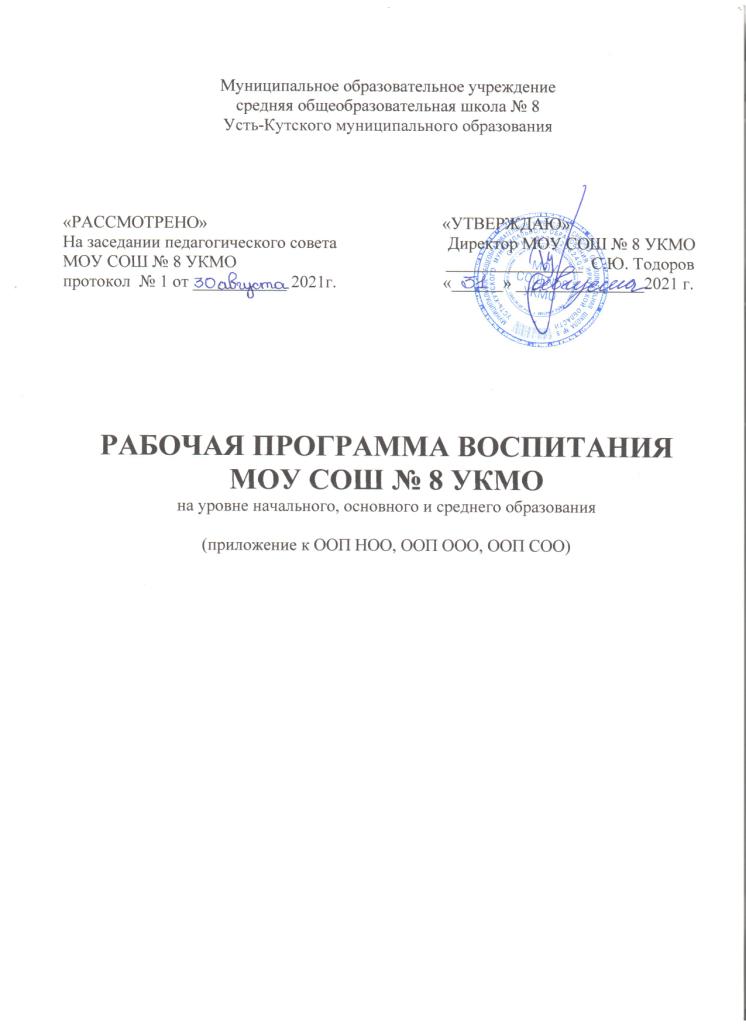  ПОЯСНИТЕЛЬНАЯ  ЗАПИСКАПрограмма   воспитания   Муниципального общеобразовательного учреждения средней общеобразовательной  школы №8 Усть-Кутского муниципального  образования  разработана основании (МОУ СОШ№8 УКМО):Указа Президента Российской Федерации от 7 мая 2018года №204«О национальных целях и стратегических задачах развития Российской Федерации на период до 2024года» (подпункт«б»пункта5)в части мероприятий, призванных внедрить национальную систему профессионального роста педагогических работников; Стратегии развития воспитания в Российской Федерации на период до 2025года,Распоряжение Правительства Российской Федерации от 29 мая 2015г.N996-р;Национального проекта «Образование» (паспорт национального проекта утверждён решением президиума Совета при Президенте Российской Федерации по стратегическому развитию и национальным проектам 24декабря 2018 года);Письма Министерства Просвещения России от 12.05.2020NВБ-1011/08 «О методических рекомендациях органам исполнительной власти субъектов Российской Федерации, осуществляющим государственное управление в сфере образования, по организации работы педагогических работников, осуществляющих классное руководство в общеобразовательных организациях»; Письма Министерства просвещения Российской Федерацииот 04.08.2020ДГ-1249/06 «О внедрении примерной программы воспитания»;Методических рекомендаций «Примерная программа воспитания»(утверждены2июня 2020 года на заседании Федерального учебно-методического  объединения по общему образованию, с Федеральными государственными образовательными стандартами общего    образования).Воспитательная программа является обязательной частью основной образовательной программы МОУ СОШ №8  УКМО и призвана помочь всем участникам образовательного процесса реализовать воспитательный потенциал совместной деятельности и тем самым сделать школу воспитывающей организацией.В основе реализации Рабочей программы воспитания лежит модульный принцип построения воспитательной системы. Инвариантные модули определяют общие традиционные формы организации и содержание воспитательной работы школы. Вариативные модули отражают отличительные особенности школьной системы воспитания, приоритеты создания образовательно-культурной среды в школе. В формировании системы воспитательных мероприятий, социально значимых событий, гражданско-патриотических движений принимают участие общешкольный родительский комитет, ученический совет, родительские комитеты классов.Вместе с тем, Программа призвана обеспечить достижение обучающимся личностных результатов, определенные ФГОС: формировать у них основы российской идентичности; готовность к саморазвитию; мотивацию к познанию и обучению; ценностные установки и социально-значимые качества личности; активное участие в социально-значимой деятельности школы.Данная программа воспитания показывает систему работы с обучающимися в школе.     I.   ОСОБЕННОСТИ ОРГАНИЗУЕМОГО В ШКОЛЕ ВОСПИТАТЕЛЬНОГО ПРОЦЕССАМуниципальное  общеобразовательное учреждение средняя общеобразовательная школа №8 УКМО (далее – МОУ СОШ №8 УКМО  или школа) реализует образовательные программы начального общего, основного общего и среднего общего образования.Школа было открыта  19.08.2002  г. МОУ СОШ№8 УКМО  находится в старой части города, где расположены дома частного сектора. МОУ СОШ№8 УКМО сотрудничает с предприятиями и учреждениями:Центром дополнительного образования  Усть-Кутского  муниципального образования;Муниципальное  учреждение дополнительного образования «Детско-юношеский центр» г.Усть-Кута;Муниципальное  учреждение культуры   Усть-Кутская  Межпоселенческая  библиотека;Пожарно-спасательная часть МЧС России  по Иркутской области  г.Усть-Кут;Храм  Николая Угодника ,Старый Усть-КутОГИБДД ОМВД России по  Усть-Кутскому району Иркутской области;Отдел УПП и ПДН отдела МВД России по г.Усть-Куту.На 1 сентября 2021   года в школе обучается 215 учащихся , 15 классов-комплектов. Из них:I уровень: 1 – 4 классы – 4   классов-комплектов, 81 учащийся;II уровень: 5 – 9 классы – 6  классов-комплектов, 91 учащийся;III уровень: 10 – 11 классы – 1 класса-комплект, 4 учащихся.Процесс воспитания в МОУ СОШ №8   УКМО  основывается на следующих принципах:-Приоритет безопасности ребенка - неукоснительное соблюдение законности и прав семьи и ребенка, соблюдения конфиденциальности информации о ребенке и семье, а так же при нахождении его в образовательной организации;-Совместное решение личностно и общественно значимых проблем - личностные и общественные проблемы являются основными стимулами развития школьника, а воспитание - это педагогическая поддержка процесса развития личности обучающегося, организация основных совместных дел обучающихся и педагогических работников как предмета совместной заботы и взрослых, и обучающихся;-Системно-деятельностная организация воспитания - интеграция содержания различных видов деятельности обучающихся осуществляется на основе базовых национальных ценностей, системности, целесообразности и не шаблонности воспитания как условия его эффективности;-Полисубъектность воспитания и социализации - обучающийся включены в различные виды социальной, информационной, коммуникативной активности, в содержании которых присутствуют разные, нередко противоречивые ценности и мировоззренческие установки, поэтому деятельность нашего образовательного учреждения, всего педагогического коллектива в организации социально- педагогического партнерства является ведущей, определяющей ценности, содержание, формы и методы воспитания и социализации обучающихся в учебной, вне учебной, внешкольной, общественно значимой деятельности;-Событийность - реализация процесса воспитания главным образом черезсоздание в школе детско-взрослых общностей, которые бы объединяли детей и педагогов яркими и содержательными событиями, общими совместными делами как предмета совместной заботы и взрослых, и детей;-Ориентация на идеал - воспитание всегда ориентировано на определенный идеал, который являет собой высшую цель стремлений, деятельности воспитания и самовоспитания, духовно-нравственного развития личности. В нашей школе формирование жизненных идеалов помогает найти образы для подражания в рамках гражданско-патриотического воспитания, что позволяет обучающимся сопоставить свои жизненные приоритеты с духовной высотой, героизмом идеала;- Диалогическое общение - предусматривает его организацию средствами равноправного межсубъектного диалога: подростка со сверстниками, родителями, учителем и другими значимыми взрослыми;- Психологическая комфортная среда - ориентир на создание в образовательной организации для каждого ребенка и взрослого позитивных эмоций и доверительных отношений, конструктивного взаимодействия школьников и педагогов;- Следование нравственному примеру - содержание учебного процесса, вне учебной и внешкольной деятельности наполняется примерами нравственного поведения, особое значение для духовно-нравственного развития обучающегося имеет пример учителя, его внешний вид, культура общения и т.д.;Основными традициями воспитания в МОУ СОШ №8  УКМО   являются следующие:-ключевые общешкольные дела, через которые осуществляется интеграция воспитательных усилий педагогов;-коллективная разработка, коллективное планирование, коллективное проведение и коллективный анализ их результатов;-ступени социального роста обучающихся (от пассивного наблюдателя до участника, от участника до организатора, от организатора до лидера того или иного дела);-конструктивное межличностное, межклассное и межвозрастное взаимодействие обучающихся, а также их социальная активность;-ориентация на формирование, создание и активизацию ученического самоуправления, как на уровне класса, так и на уровне школы, на создание детских общественных формирований, на установление в них доброжелательных и товарищеских взаимоотношений;-формирование корпуса классных руководителей, реализующего по отношению к обучающимся защитную, личностно развивающую, организационную, посредническую (в том числе и в разрешении конфликтов) функции и т.д. ЦЕЛЬ И ЗАДАЧИ ВОСПИТАНИЯ   Современный национальный идеал личности, воспитанной в новой российской общеобразовательной школе, – это высоконравственный, творческий, компетентный гражданин России, принимающий судьбу Отечества как свою личную, осознающей ответ- ственность за настоящее и будущее своей страны, укорененный в духовных и культурных традициях российского народа.  Исходя из этого, общей целью воспитания в МОУ СОШ №8  УКМО является формирование у обучающихся духовно-нравственных ценностей, способности к осуществлению ответственного выбора собственной индивидуальной образовательной траектории, способности к успешной социализации в обществе.  Данная цель   ориентирует   педагогов,   в   первую   очередь,   на   обеспечение    позитивной динамики развития личности ребенка, а не только на обеспечение соответствия его личности единому стандарту. Сотрудничество, партнерские отношения педагога и обучающегося, сочетание усилий педагога по развитию личности ребенка и усилий самого ребенка по своему саморазвитию - являются важным фактором успеха в достижении поставленной цели. Достижению поставленной цели воспитания обучающихся будет способствовать решение следующих основных задач:поддерживать традиции образовательной организации и инициативы по созданию новых в рамках уклада школьной жизни, реализовывать воспитательные возможности общешкольных ключевыхдел,реализовывать воспитательный потенциал и возможности школьного урока, поддерживать использование интерактивных форм занятий с обучающимися науроках;инициировать и поддерживать ученическое самоуправление – как на уровне школы, так и на уровне классных сообществ; их коллективное планирование, организацию, проведение и анализ самостоятельно проведенных дел имероприятий;инициировать и поддерживать деятельность детских общественных организаций (РДШ);вовлекать обучающихся в кружки, секции, клубы, студии и иные объединения, работающие по школьным программам внеурочной деятельности, реализовывать их воспитательные возможности;организовывать профориентационную работу собучающимися;реализовывать потенциал классного руководства в воспитании обучающихся, поддерживать активное участие классных сообществ в жизни школы, укрепление коллективных ценностей школьногосообщества;развивать предметно-эстетическую среду школы и реализовывать ее воспитательные возможности, формирование позитивного уклада школьной жизни и положительного имиджа и престижа  Школы;организовать работу с семьями обучающихся, их родителями или законными представителями, направленную на совместное решение проблем личностного развития обучающихсяКонкретизация общей цели воспитания применительно к   возрастным особенностям школьников позволяет выделить в ней следующие целевые приоритеты, соответствующие трем уровням общего образования: 1. В воспитании детей младшего школьного возраста (уровень начального общего образования) таким целевым приоритетом является создание благоприятных условий для усвоения школьниками социально значимых знаний – знаний основных норм и традиций того общества, в котором они живут.Выделение данного приоритета связано с особенностями детей младшего школьного возраста: с их потребностью самоутвердиться в своем новом социальном статусе - статусе школьника, то есть научиться соответствовать предъявляемым к носителям данного статуса нормам и принятым традициям поведения. Такого рода нормы и традиции задаются в школе педагогами и   воспринимаются детьми   именно как нормы и традиции поведения школьника. Знание их станет базой для развития социально значимых отношений школьников и накопления ими опыта осуществления социально значимых дел и в дальнейшем, в подростковом и юношеском возрасте. К наиболее  важным из них относятся следующие:быть любящим, послушным и отзывчивым сыном (дочерью), братом (сестрой), внуком (внучкой); уважать старших и заботиться о младших членах семьи; выполнять посильную для ребёнка домашнюю работу, помогая старшим;быть трудолюбивым, следуя принципу «делу — время, потехе — час» как в учебных занятиях, так и в домашних делах, доводить начатое дело до конца;знать и любить свою Родину – свой родной дом, двор, улицу, город, село, свою страну;беречь и охранять природу (ухаживать   за   комнатными   растениями   в   классе или дома, заботиться о своих домашних питомцах и, по возможности, о бездомных животных в своем дворе; подкармливать птиц в морозные зимы; не засорять бытовым мусором улицы, леса, водоёмы);проявлять миролюбие — не затевать конфликтов и стремиться решать спорные во- просы, не прибегая к силе;стремиться узнавать что-то новое, проявлять любознательность, ценить знания;быть вежливым и опрятным, скромным и приветливым;соблюдать правила личной гигиены, режим дня, вести здоровый образ жизни;уметь сопереживать, проявлять сострадание к попавшим в беду; стремиться устанав- ливать хорошие отношения с другими людьми; уметь прощать обиды, защищать сла- бых, по мере возможности помогать нуждающимся в этом людям; уважительно отно- ситься к людям иной национальной или религиозной принадлежности, иного имуще- ственного положения, людям с ограниченными возможностями здоровья;быть уверенным в себе, открытым и общительным, не стесняться быть в чём-то непо- хожим на других ребят; уметь ставить перед собой цели и проявлять инициативу, от- стаивать своё мнение и действовать самостоятельно, без помощи старших.Знание младшим школьником данных социальных норм и традиций, понимание важности следования им имеет особое значение для ребенка этого возраста, поскольку об- легчает его вхождение в широкий социальный мир, в открывающуюся ему систему обще- ственных отношений.    2.В воспитании детей подросткового возраста (уровень основного общего образования) таким приоритетом является создание благоприятных условий для развития социально значимых отношений школьников, и, прежде всего, ценностных отношений:к семье как главной опоре в жизни человека и источнику его счастья;к труду как основному способу достижения жизненного благополучия человека, залогу его   успешного   профессионального    самоопределения   и   ощущения    уверенности в завтрашнем дне;к своему отечеству, своей малой и большой Родине как месту,   в   котором человек вырос и познал первые радости и неудачи, которая завещана ему предками и которую нужно оберегать;к природе как источнику жизни на Земле, основе самого ее существования, нуждаю- щейся в защите и постоянном внимании со стороны человека;к миру как главному принципу человеческого общежития, условию крепкой дружбы, налаживания отношений с коллегами по работе в будущем и создания благоприятного микроклимата в своей собственной семье;к   знаниям   как   интеллектуальному   ресурсу,   обеспечивающему   будущее человека, как результату кропотливого, но увлекательного учебного труда;к культуре как духовному богатству общества и важному условию ощущения человеком полноты проживаемой жизни, которое дают ему чтение, музыка, искусство, театр, творческое самовыражение;к здоровью как залогу долгой и активной жизни человека, его хорошего настроения и оптимистичного взгляда на мир;к окружающим людям как безусловной и абсолютной ценности, как равноправным социальным партнерам, с которыми необходимо выстраивать доброжелательные и взаимоподдерживающие отношения, дающие человеку радость общения и позволяющие избегать чувства одиночества;к самим себе как хозяевам своей судьбы, самоопределяющимся и самореализующимся личностям, отвечающим за свое собственное будущее.Данный ценностный аспект человеческой жизни чрезвычайно важен для личностного развития школьника, так как именно ценности во многом определяют его жизненные цели, его поступки, его повседневную жизнь. Выделение   данного приоритета в воспитании школьников, обучающихся на ступени основного общего образования, связано с особенностями детей   подросткового   возраста:   с   их стремлением утвердить себя как личность в системе отношений, свойственных взрослому миру. В этом возрасте особую значимость для детей приобретает становление их собственной   жизненной   позиции,   собственных   ценностных ориентаций. Подростковый возраст – наиболее удачный возраст для   развития социально значимых отношений школьников.       3. В воспитании детей юношеского возраста (уровень среднего общего образования)   таким приоритетом является создание благоприятных условий для приобретения школьниками опыта осуществления социально значимых дел.Выделение данного   приоритета   связано   с   особенностями   школьников юношеского возраста: с их потребностью в жизненном самоопределении, в выборе дальнейшего жизненного пути, который открывается перед ними на пороге самостоятельной взрослой жизни. Сделать правильный выбор старшеклассникам поможет имеющийся у них реальный практический опыт, который они могут приобрести в том числе и в школе. Важно, чтобы опыт оказался социально значимым, так как именно он поможет гармоничному вхождению школьников во взрослую жизнь окружающего их общества. Это:опыт дел, направленных на заботу о своей семье, родных и близких;трудовой опыт, опыт участия в производственной практике;опыт дел, направленных на пользу своему родному городу или селу, стране в целом, опыт деятельного выражения собственной гражданской позиции;опыт природоохранных дел;опыт разрешения возникающих конфликтных ситуаций в школе, дома или на улице;опыт	самостоятельного	приобретения	новых	знаний,	проведения	научных исследований, опыт проектной деятельности;опыт изучения, защиты и восстановления культурного наследия человечества, опыт создания собственных произведений культуры, опыт творческого самовыражения;опыт ведения здорового образа жизни и заботы о здоровье других людей;опыт оказания помощи окружающим, заботы о малышах или пожилых людях, волон- терский опыт;опыт самопознания и самоанализа, опыт социально приемлемого самовыражения и самореализации.Выделение в общей цели воспитания целевых приоритетов, связанных с возрастными особенностями воспитанников, не означает игнорирования других составляющих общей цели воспитания. Приоритет — это то, чему педагогам, работающим со школьниками конкретной возрастной категории, предстоит уделять первостепенное, но не единственное внимание.Добросовестная работа педагогов, направленная на   достижение   поставленной цели, позволит ребенку   получить   необходимые   социальные   навыки,   которые помогут ему лучше ориентироваться в сложном мире человеческих взаимоотношений, эффективнее   налаживать   коммуникацию   с   окружающими,    увереннее    себя чувствовать во взаимодействии с ними, продуктивнее сотрудничать с людьми разных возрастов и разного социального положения, смелее искать и находить выходы из трудных жизненных ситуаций, осмысленнее выбирать свой жизненный путь в сложных поисках счастья для себя и окружающих его людей.Работа педагогов по реализации данной программы, направленная на достижение поставленной цели, позволит обучающему получить необходимые социальные навыки, которые помогут ему лучше ориентироваться в сложном мире человеческих взаимоотношений, эффективнее налаживать коммуникацию с окружающими, увереннее себя чувствовать во взаимодействии с ними, продуктивнее сотрудничать с людьми разных возрастов и разного социального положения, смелее искать и находить выходы из трудных жизненных ситуаций, осмысленнее выбирать свой жизненный путь в сложных поисках счастья для себя и окружающих его людейПланомерная реализация поставленных задач позволит организовать в школе интересную и событийно насыщенную жизнь детей и педагогов, что станет эффективным способом профилактики антисоциального поведения школьников.                            III.ВИДЫ, ФОРМЫ И СОДЕРЖАНИЕ ДЕЯТЕЛЬНОСТИРеализация цели и задач данной программы воспитания осуществляется в рамках следующих направлений - модулей воспитательной работы школы.                                                   Инвариантные модули                         3.1    Модуль «Ключевые общешкольные дела»Ключевые дела – это главные традиционные общешкольные дела, в которых принимает участие большая часть школьников и которые обязательно планируются, гото- вятся, проводятся и анализируются совестно педагогами и детьми. Это комплекс коллектив- ных творческих дел, интересных и значимых для школьников, объединяющих их вместе с пе- дагогами в единый коллектив. Ключевые дела обеспечивают включенность в них большого числа детей и взрослых, способствуют интенсификации их общения, ставят их в ответственную позицию к происходящему в школе. Введение ключевых дел в жизнь школы помогает преодолеть мероприятийный характер воспитания, сводящийся к набору мероприятий, организуемых педагогами для детей.   Для этого в образовательной организации используются следующие формы работы:На внешкольном уровнесоциальные проекты – ежегодные совместно разрабатываемые и реализуемые школь- никами и педагогами комплексы дел (благотворительной, экологической, патриоти- ческой, трудовой направленности), ориентированные на преобразование окружаю- щего школу социума: патриотические акции «Бессмертный полк», «Георгиевская ленточка», «Памятные даты военной истории России»; экологические – «Чистый микрорайон», «Сохраним природу Усть-Кутского района», акция «Соберем ребенка в школу» благотворительной направленности, оказание помощи в подготовке к школе учащихся из малообеспеченных семей и семей, находящихся в социально-опасном положении (сбор канцелярских принадлежностей, школьной одежды, обуви); и др.открытые дискуссионные площадки – регулярно организуемый комплекс открытых дискуссионных площадок (детских, педагогических, родительских, совместных), на ко- торые приглашаются представители других школ, деятели  культуры, представители власти, общественности и в рамках которых обсуждаются насущные поведенческие, нравственные, социальные, проблемы, касающиеся жизни школы, города, страны.проводимые для жителей микрорайона и организуемые совместно с семьями учащихся спортивные состязания, праздники, фестивали, представления, которые открывают возможности для творческой самореализации школьников и включают их в деятельную заботу об окружающих.На школьном уровне:Общешкольные праздники и коллективные творческие дела (далее – КТД) – ежегодно проводимые творческие (театрализованные, музыкальные, литературные и т.п.) дела, связанные со значимыми для детей и педагогов знаменательными датами по школь- ному календарю событий и в которых участвуют все классы школы: «День Знаний»,«День самоуправления», «День матери», «Новый год», «День Защитника Отечества»,«День учителя»,  «День Великой Победы», «День Последнего звонка» и др.торжественные ритуалы посвящения, связанные с переходом учащихся на следующую ступень образования, символизирующие приобретение ими новых социальных статусов в школе и развивающие школьную идентичность детей: «Посвя- щение в первоклассники», «Посвящение в пешеходы», «Посвящение в пятиклассники»,«Прощание с начальной школой», «Посвящение в Юнармейцы» и др.Спортивные КТД: спартакиады, фестивали, состязания, встречи с мастерами спорта, ве- селые старты, День здоровья, зарядка, спортивные (подвижные, туристические) игры на местности, малые олимпийские игры, спортивные праздники, конкурсы знатоков спорта, конкурсы рисунков, эмблем, коллективный выход на спортивные соревнова- ния.капустники - театрализованные выступления педагогов, родителей и школьников с элементами доброго юмора, пародий, импровизаций на темы жизни школьников и учителей.церемонии награждения (по итогам года) школьников и педагогов за активное участие в жизни школы, защиту чести школы в конкурсах, соревнованиях, олимпиадах, значительный вклад в развитие школы, что способствует поощрению социальной активности детей, развитию позитивных межличностных отношений между педагогами и воспитанниками, формированию чувства доверия и уважения друг к другу.На уровне классов:На уровне начального общего образования совместная направленная деятельность педагога и школьников начального уровня заключается в развитии познавательной, творческой, социально-активной видах деятельности путем стимулирования детей к участию в общешкольных делах, опираясь на систему выбираемых ответственных лиц. На уровне основного и среднего образования – через создаваемый совет класса, который отвечает за участие в общешкольных делах, информирование о делах школьной жизни путем делегирования ответственности отдельным представителям классного самоуправления.выбор и делегирование представителей классов в общешкольные советы, ответственных за подготовку общешкольных ключевых дел;участие школьных классов в реализации общешкольных ключевых дел;проведение в рамках класса итогового анализа детьми общешкольных ключевых дел, участие представителей классов в итоговом анализе проведенных дел на уровне общешкольных советов дела.На индивидуальном уровне:вовлечение по возможности каждого ребенка в ключевые   дела школы в   одной из возможных для них ролей: сценаристов, постановщиков, исполнителей, ведущих, декораторов, музыкальных редакторов, корреспондентов, ответственных за костюмы и оборудование, ответственных за приглашение и встречу гостей и т.п.);индивидуальная помощь ребенку (при необходимости) в освоении навыков подготовки, проведения и анализа ключевых дел;наблюдение за поведением ребенка в ситуациях подготовки, проведения и анализа ключевых дел, за его отношениями со сверстниками, старшими и младшими школьниками, с педагогами и другими взрослыми;при   необходимости   коррекция   поведения   ребенка   через   частные   беседы   с ним, через включение его в совместную работу с другими детьми, которые могли бы стать хорошим примером для ребенка, через предложение взять в следующем ключевом деле на себя роль ответственного за тот или иной фрагмент общей работы.     3.2 Модуль «Классное руководство»Осуществляя работу с классом, классный руководитель организует работу:с коллективом класса;индивидуальную работу с учащимися вверенного ему класса;работу с учителями, преподающими в данном классе;работу с социально-психологической службой школы;работу с родителями учащихся или их законными представителями.Работа с классным коллективом:инициирование   и   поддержка   участия   класса   в    общешкольных    ключевых делах, оказание необходимой помощи детям в их подготовке, проведении и анализе;организация интересных и полезных для личностного развития ребенка совместных дел с учащимися вверенного ему класса (познавательной, трудовой, спортивно-оздоровительной, духовно-нравственной, творческой, профориентационной направленности), позволяющие с одной стороны, – вовлечь в них детей с самыми разными потребностями и тем самым дать им возможность самореализоваться в них, а с другой, – установить и упрочить доверительные отношения с учащимися класса, стать для них значимым взрослым, задающим образцы поведения в обществе.проведение классных   часов   как   часов   плодотворного   и   доверительного общения педагога и школьников, основанных на принципах уважительного отноше- ния к личности ребенка, поддержки активной позиции каждого ребенка в беседе, предоставления школьникам возможности обсуждения и принятия решений по обсуждаемой проблеме, создания благоприятной среды для общения: тематических (согласно плану классного руководителя, посвященных юбилейным датами, Дням во- инской славы, событию в классе, в городе, стране), способствующих расширению кругозора детей, формированию эстетического вкуса, позволяющих лучше узнать и полюбить свою Родину; игровых, способствующих сплочению коллектива, поднятию настроения, предупреждающие стрессовые ситуации; проблемных, направленных на устранение конфликтных ситуаций в классе, школе, позволяющих решать спорные вопросы; организационных, связанных с подготовкой класса к общему делу; здоровьесберегающих, позволяющих получить опыт безопасного поведения в социуме, ведения здорового образа жизни и заботы о здоровье других людей.сплочение коллектива класса через: игры и тренинги на сплочение и командообразование; однодневные и многодневные походы и экскурсии, организуемые классными руководителями и родителями; празднования в классе дней рождения детей, включающие в себя подготовленные ученическими микрогруппами поздравления, сюрпризы, творческие подарки и розыгрыши; регулярные внутриклассные «огоньки» и вечера, дающие каждому школьнику возможность рефлексии собственного участия в жизни класса.выработка совместно со школьниками законов класса,   помогающих   детям освоить нормы и правила общения, которым они должны следовать в школе.Индивидуальная работа с учащимися:изучение особенностей личностного   развития   учащихся   класса   через наблюдение за поведением школьников в их повседневной жизни, в специально создаваемых педагогических ситуациях, в играх, погружающих ребенка в мир человеческих отношений, в организуемых педагогом беседах по тем или иным нравственным проблемам; результаты наблюдения сверяются с результатами бесед классного руководителя с родителями школьников, с преподающими в его классе учителями, а также (при необходимости) – со школьным психологом.поддержка ребенка в решении важных для него жизненных проблем (налаживание взаимоотношений с одноклассниками или учителями, выбор профессии, вуза и дальнейшего трудоустройства, успеваемость и т.п.), когда каждая проблема трансформир ется классным руководителем в задачу для школьника, которую они совместно стараются решить.индивидуальная работа со школьниками класса, направленная на заполнение ими личных портфолио, в которых дети не просто фиксируют свои учебные, творческие, спортивные, личностные достижения, но и в ходе индивидуальных неформальных бесед с классным руководителем в начале каждого года планируют их, а в конце года – вместе анализируют свои успехи и неудачи.коррекция поведения ребенка через   частные   беседы   с   ним,   его   родителями или законными представителями, с другими учащимися класса; через включение в проводимые школьным психологом тренинги общения; через предложение взять на себя ответственность за то или иное поручение в классе.Работа с учителями, преподающими в классе:регулярные консультации классного руководителя с учителями предметниками, направленные на формирование единства мнений и требований педагогов по ключе- вым вопросам воспитания, на предупреждение и разрешение конфликтов между учи- телями и учащимися;проведение    мини-педсоветов,    направленных    на     решение     конкретных проблем класса и интеграцию воспитательных влияний на школьников;привлечение учителей к участию во внутриклассных делах, дающих педагогам возможность лучше узнавать и понимать своих учеников, увидев их в иной, отличной от учебной, обстановке;привлечение учителей к участию в родительских собраниях класса для объединения усилий в деле обучения и воспитания детей.Работа с родителями учащихся или их законными представителями:регулярное информирование родителей о школьных успехах и проблемах их детей, о жизни класса в целом;помощь родителям школьников или их законным представителям в регулировании отношений между ними, администрацией школы и учителями предметниками;организация	родительских	собраний,	происходящих	в	режиме	обсуждения наиболее острых проблем обучения и воспитания школьников;создание и организация работы родительских комитетов классов, участвующих в управлении     образовательной     организацией     и     решении      вопросов воспитания и обучения их детей;привлечение членов семей школьников к   организации   и   проведению   дел класса;организация на базе класса семейных праздников, конкурсов, соревнований, направленных на сплочение семьи и школы.Работа с обучающимися и семьями, находящимися в социально-опасном положении, состоящими на различных видах учёта, оказавшимися в трудной жизненной ситуации (совместно с социально-психологической службой школы):работа направлена на контроль за свободным времяпровождением. Формы и виды ра- боты: вовлечение детей в кружковую работу, наделение общественными поручениями в классе, делегирование отдельных поручений, ежедневный контроль, беседы с родителями.3.3  Модуль    «Курсы внеурочной деятельности»Воспитание на занятиях школьных курсов внеурочной деятельности осуществляется преимущественно через:вовлечение школьников в интересную и полезную для них деятельность, которая предоставит им возможность самореализоваться в ней, приобрести социально значи- мые знания, развить в себе важные для своего личностного развития социально зна- чимые отношения, получить опыт участия в социально значимых делах;формирование в кружках, секциях, клубах, студиях и т.п. детско-взрослых общностей, которые могли бы объединять детей и педагогов общими позитивными эмоциями и доверительными отношениями друг к другу;создание в детских объединениях традиций, задающих их членам определенные соци- ально значимые формы поведения;поддержку в детских объединениях школьников с ярко выраженной лидерской позицией и установкой на сохранение и поддержание накопленных социально значимых традиций;поощрение педагогами детских инициатив и детского самоуправления.Внеурочная деятельность в МОУ СОШ №8 УКМО  опирается на содержание начального, основного общего и среднего общего образования, интегрирует с ним, что позволяет сблизить процессы воспитания, обучения и развития, и реализует индивидуальные потребности обучающихся путем предоставления широкого спектра занятий, способствующих развитию детей. В процессе совместной творческой деятельности учителя и обучающегося происходит становление личности ребенка.В школе реализуется оптимизационная модель организации внеурочной деятельности, которая предполагает, что в ее реализации принимают участие все педагогические работ- ники.  В каждом классе координирующую роль выполняет классный руководитель, который в соответствии со своими функциями и задачами:взаимодействует с педагогическими работниками, а также с учебно-вспомогательным персоналом школы;организует в классе образовательный процесс, оптимальный для развития положи- тельного потенциала личности обучающихся в рамках деятельности общешкольного коллектива;организует систему отношений через разнообразные формы воспитывающей деятель- ности коллектива класса;организует социально значимую, творческую деятельность обучающихся.Реализация воспитательного потенциала курсов внеурочной деятельности происходит в рамках, следующих выбранных школьниками ее видов:3.4 Модуль «Школьный урок»Реализация школьными педагогами воспитательного потенциала урока предполагает следующее:установление доверительных отношений между учителем и его учениками, способствующих позитивному восприятию учащимися требований и просьб учителя, привлечению их внимания к обсуждаемой на уроке информации, активизации их познавательной деятельности через использование занимательных элементов, историй из жизни великих ученых, писателей, ИКТ (программы-тренажеры, тесты, зачеты в приложении Microsoft Office Excel, мультимедийные презентации, научно-популярные передачи, фильмы, обучающие сайты, уроки онлайн, видеолекции, онлайн-конфе ренции и др.);побуждение школьников соблюдать на уроке общепринятые нормы поведения, правила общения со старшими (учителями) и сверстниками (школьниками), принципы учебной дисциплины и самоорганизации через знакомство и в последую- щем соблюдение «Правил внутреннего распорядка обучающихся»;использование воспитательных возможностей содержания учебного предмета через демонстрацию детям примеров ответственного, гражданского поведения, проявления человеколюбия и добросердечности, перевод содержания с уровня знаний на уровень личностных смыслов, восприятие ценностей через подбор соответствующих текстов для чтения, задач для решения, проблемных ситуаций для обсуждения в классе, анализ поступков людей, историй судеб, комментарии к происходящим в мире событиям, историческая справка «Лента времени», проведение Уроков мужества;привлечение внимания школьников к ценностному аспекту изучаемых на уроках явлений, организация их работы с получаемой на уроке социально значимой информацией – инициирование ее обсуждения, высказывания учащимися своего мнения по ее поводу, выработки своего к ней отношения;применение на уроке интерактивных форм работы учащихся: интеллектуальных игр, стимулирующих познавательную мотивацию школьников; дидактического театра, где полученные на уроке знания обыгрываются в театральных постановках; дискуссий, которые дают учащимся возможность приобрести опыт ведения конструктивного диалога; групповой работы или работы в парах, которые учат школьников командной работе и взаимодействию с другими детьми;включение в урок игровых процедур, которые помогают поддержать мотивацию детей к получению знаний, налаживанию позитивных межличностных отношений в классе, помогают установлению доброжелательной атмосферы во время урока;организация шефства мотивированных и эрудированных учащихся над их неуспевающими одноклассниками, дающего школьникам социально значимый опыт сотрудничества и взаимной помощи;инициирование и поддержка исследовательской деятельности школьников в рамках реализации ими индивидуальных и групповых исследовательских проектов, что даст школьникам возможность приобрести навык самостоятельного решения теоретиче- ской проблемы, навык генерирования и оформления собственных идей, навык уважи- тельного отношения к чужим идеям, оформленным в работах других исследователей, навык публичного выступления перед аудиторией, аргументирования и отстаивания своей точки зрения.                                               Вариативные модули3.5   Модуль «Самоуправление»Поддержка детского самоуправления в школе помогает педагогам воспитывать в детях инициативность, самостоятельность, ответственность, трудолюбие, чувство собственного достоинства, а школьникам – предоставляет широкие возможности для самовыражения и са- мореализации. Это то, что готовит их к взрослой жизни. Поскольку учащимся младших и под-ростковых классов не всегда удается самостоятельно организовать свою деятельность, дет- ское самоуправление иногда и на время может трансформироваться (посредством введения функции педагога-куратора) в детско-взрослое самоуправление.Структурной  составляющей  школьного самоуправления является ученическое самоуправлениеДетское самоуправление в школе осуществляется следующим образом:На уровне школы:через Общешкольную конференцию, детскую организацию и Ученический совет, в со- став которого входят Президент ученического самоуправления, вице-президент и ли- деры ученического самоуправления 8 – 11х классов.через деятельность Комитетов образования, труда и экологии, здравоохранения, культурно-массовой работы, безопасности, возглавляемые Председателями.через деятельность творческих Советов дела, отвечающих за проведение тех или иных конкретных мероприятий, праздников, вечеров, акций и т.п.;через деятельность созданной из наиболее авторитетных старшеклассников и курируемой школьным психологом группы по урегулированию конфликтных ситуаций в школе (Школьная служба примирения).На уровне классов:через деятельность выборных по инициативе и предложениям учащихся класса лидеров: старосту класса, его заместителя, представляющих интересы класса в общешкольных делах и призванных координировать его работу с работой общешкольных органов самоуправления и классных руководителей;через деятельность выборных органов самоуправления, отвечающих за различные направления работы класса: комитеты образования, труда и экологии, здравоохране- ния, культурно-массовой работы, безопасности, возглавляемы председателями;через организацию на принципах самоуправления жизни детских групп, отправляющихся в походы, экспедиции, на экскурсии, осуществляемую через систему распределяемых среди участников ответственных должностей.На индивидуальном уровне:через вовлечение школьников в планирование, организацию, проведение и анализ общешкольных и внутриклассных дел;через реализацию школьниками, взявшими на себя соответствующую роль, функций по контролю за порядком и чистотой в классе, уходом за классной комнатой, комнатными растениями и т.п.3.6  Модуль «Детские общественные объединения»Действующее на базе школы детское общественное объединение – это добровольное, самоуправляемое, некоммерческое формирование, созданное по инициативе детей и взрос- лых, объединившихся на основе общности интересов для реализации общих целей, указан- ных в уставе общественного объединения. Его правовой основой является ФЗ от 19.05.1995 N 82-ФЗ (ред. от 20.12.2017) "Об общественных объединениях" (ст. 5).Ученическое самоуправление реализуется  на базе:3.7 Модуль     «Экскурсии, экспедиции, походы»Экскурсии, экспедиции, походы помогают школьнику расширить свой кругозор, полу- чить новые знания об окружающей его социальной, культурной, природной среде, научиться уважительно и бережно относиться к ней, приобрести важный опыт социально одобряемого поведения в различных внешкольных ситуациях. На экскурсиях, в экспедициях, в походах создаются благоприятные условия для воспитания у подростков самостоятельности и ответственности, формирования у них навыков самообслуживающего труда, преодоления их инфантильных и эгоистических наклонностей, обучения рациональному использованию своего времени, сил, имущества. Эти воспитательные возможности реализуются в рамках следующих направлений, видов и форм деятельности:3.8     Модуль «Профориентация»Совместная деятельность педагогов и школьников по направлению «профориентация» включает в себя профессиональное просвещение школьников; диагностику и консультирование по проблемам профориентации, организацию профессиональных проб школьников. Задача совместной деятельности педагога и ребенка – подготовить школьника к осознанному выбору своей будущей профессиональной деятельности. Создавая профориентационно значимые проблемные ситуации, формирующие готовность школьника к выбору, педагог актуализирует его профессиональное самоопределение, позитивный взгляд на труд в постиндустриальном мире, охватывающий не только профессиональную, но и внепрофессиональную составляющие такой деятельности.Эта работа осуществляется через:участие в работе всероссийских профориентационных проектов, созданных в сети ин- тернет: в региональном проекте «Успех каждого ребенка в Иркутской области » обу- чающимся 6-11 классов, в открытых онлайн-уроках, реализуемых с учетом опыта цикла открытых уроков «ПроеКТОриЯ», направленных на раннюю профориентацию, во Всероссийском проекте «Урок цифры», который развивает интерес школьников к программированию и др.;освоение школьниками основ профессии в рамках различных курсов по выбору, включенных в основную образовательную программу школы, или в рамках курсов до- полнительного образования: «Основы финансовой грамотности» - 6 - 7 классы, «Я выбираю профессию» - 9 классы, «Индивидуальный учебный проект» - 10–классы;работу детских объединений, пропагандирующих различные профессии: ЮДП, ЮИД, ДЮП и др.циклы профориентационных часов общения, направленных на подготовку школьника к осознанному планированию и реализации своего профессионального будущего;профориентационные игры: симуляции, деловые игры, квесты, решение кейсов (ситуаций, в которых необходимо принять решение, занять определенную позицию), расширяющие знания школьников о типах профессий, о способах выбора профессий, о достоинствах и недостатках той или иной интересной школьникам профессиональной деятельности;посещение профориентационных выставок, ярмарок профессий, тематических профо- риентационных парков, профориентационных лагерей, дней открытых дверей в средних специальных учебных заведениях и вузах;совместное с педагогами изучение интернет ресурсов, посвященных выбору профессий, прохождение профориентационного онлайн-тестирования, прохождение онлайн курсов по интересующим профессиям и направлениям образования;индивидуальные консультации психолога для школьников и их родителей по вопросам склонностей, способностей, дарований и иных индивидуальных особенностей детей, которые могут иметь значение в процессе выбора ими профессии.3.9   Модуль «Школьные медиа»Цель школьных медиа (совместно создаваемых школьниками и педагогами средств рас- пространения текстовой, аудио и видео информации) – развитие коммуникативной куль- туры школьников, формирование навыков общения и сотрудничества, поддержка творче- ской самореализации учащихся. Воспитательный потенциал школьных медиа реализуется в рамках следующих видов и форм деятельности:«Школьный звонок » - печатное издание, посвященное событиям школьной и вне- школьной жизни. Периодичность издания газеты – 1 раз в четверть в течение учебного года в печатном и электронном вариантах (размещение на официальном сайте школы). Работа с печатным изданием строится на принципах демократизма, добро- вольности, соблюдения прав участников образовательного процесса, этических норм. В состав разновозрастного объединения газеты входят: редактор школьной газеты, журналисты, корректор и дизайнер газеты. Редактор утверждает концепцию газеты, ее дизайн и направленность, несет ответственность за содержание газеты, соблюдение сроков ее выхода в печать, утверждает предлагаемые в газету статьи, рисунки и фото- материалы. Журналисты занимаются подготовкой репортажей, пишут очерки, эссе, ведут журналистские расследования, интервью с интересными людьми и др. Корректор осуществляет проверку материалов, подготовленных в печать и передает дизай- неру, который занимается размещением информации и последующей версткой газеты.Работа в социальных сетях в составе школьной интернет-группы – разновозрастного сообщества школьников и педагогов с целью освещения деятельности образователь- ной организации в информационном пространстве, привлечения внимания обще- ственности к школе, информационного продвижения ее ценностей и организации вир- туальной диалоговой площадки https://www.instagram.com/school_8     .Участие в конкурсах школьных средств массовой информации всех уровней.3.10     Модуль «Организация предметно-эстетической среды»Окружающая ребенка предметно-эстетическая среда школы, при условии ее грамотной организации, обогащает внутренний мир ученика, способствует формированию у него чув- ства вкуса и стиля, создает атмосферу психологического комфорта, поднимает настроение, предупреждает стрессовые ситуации, способствует позитивному восприятию ребенком школы. Воспитывающее влияние на ребенка осуществляется через такие формы работы с предметно-эстетической средой школы как:оформление интерьера школьных помещений (вестибюля, коридоров, рекреаций, за- лов, лестничных пролетов и т.п.) и их периодическая переориентация, которая может служить хорошим средством разрушения негативных установок школьников на учебные и внеучебные занятия;размещение на стенах школы регулярно сменяемых экспозиций: творческих работ школьников, позволяющих им реализовать свой творческий потенциал, а также знакомящих их с работами друг друга; картин определенного художественного стиля, знакомящего школьников с разнообразием эстетического осмысления мира; фотоотчетов об интересных событиях, происходящих в школе (проведенных ключевых делах, интересных экскурсиях, походах, встречах с интересными людьми и т.п.);озеленение пришкольной территории, разбивка клумб, оборудование во дворе школы беседок, спортивных и игровых площадок, доступных и приспособленных для школьников разных возрастных категорий, оздоровительно-рекреационных зон, позволяющих разделить свободное пространство школы на зоны активного и тихого отдыха;благоустройство классных кабинетов, осуществляемое классными руководителями вместе со школьниками своих классов, позволяющее учащимся проявить свои фанта зию и творческие способности, создающее повод для длительного общения классного руководителя со своими детьми;событийный дизайн – оформление пространства проведения конкретных школьных событий (праздников, церемоний, торжественных линеек, творческих вечеров, выста вок, собраний, конференций и т.п.);регулярная организация и проведение конкурсов творческих проектов по благо- устройству различных участков пришкольной территории (например, высадке культурных растений, закладке газонов, сооружению альпийских горок, созданию инсталляций и иного декоративного оформления отведенных для детских проектов мест);акцентирование внимания школьников посредством элементов предметно-эстетиче- ской среды (стенды, плакаты, инсталляции) на важных для воспитания ценностях школы, ее традициях, правилах.3.11         Модуль «Работа с родителями»Работа с родителями или законными представителями школьников осуществляется для более эффективного достижения цели воспитания, которое обеспечивается согласова- нием позиций семьи и школы в данном вопросе.Главными задачами модуля являются оказание помощи семье в воспитании детей, пси- холого-педагогическое просвещение семей, коррекция семейного воспитания, организация досуга семьи.Основными направлениями в работе педагогического коллектива с семьями обучаю- щихся являются:изучение семей и условий семейного воспитания,пропаганда психолого-педагогических знаний,активизация и коррекция семейного воспитания через работу с родительским акти- вом,дифференцированная и индивидуальная помощь родителям,обобщение и распространение опыта успешного семейного воспитания.Работа с родителями или законными представителями школьников осуществляется в рамках следующих видов и форм деятельности:На уровне школы:Управляющий совет школы, участвующий в управлении образовательной организа- цией и решении вопросов воспитания и социализации их детей;родительские круглые столы, на которых обсуждаются вопросы возрастных особенно- стей детей, формы и способы доверительного взаимодействия родителей с детьми, проводятся мастер-классы, семинары с приглашением специалистов;общешкольные родительские собрания, происходящие в режиме обсуждения наибо- лее острых проблем обучения и воспитания обучающихся;семейный всеобуч, на котором родители могли бы получать ценные рекомендации и советы от профессиональных психологов, врачей, социальных работников и обмениваться собственным творческим опытом и находками в деле воспитания детей;социальные сети и чаты, в которых обсуждаются интересующие родителей (законных представителей) вопросы, а также осуществляются виртуальные консультации психо логов и педагогов.На уровне классов:классный родительский комитет, участвующий в решении вопросов воспитания и со- циализации детей их класса;родительские дни, во время которых родители могут посещать школьные учебные и внеурочные занятия для получения представления о ходе учебно-воспитательного процесса в образовательной организации;классные родительские собрания (в том числе – дистанционные), происходящие в ре- жиме обсуждения наиболее острых проблем обучения и воспитания обучающихся класса;социальные сети и чаты, в которых обсуждаются интересующие родителей вопросы, а также осуществляются виртуальные консультации психологов и педагогов.На индивидуальном уровне:работа специалистов по запросу родителей для решения острых конфликтных ситуа- ций;участие родителей в педагогических консилиумах, собираемых в случае возникнове- ния острых проблем, связанных с обучением и воспитанием конкретного ребенка;помощь со стороны родителей в подготовке и проведении общешкольных и внутри- классных мероприятий воспитательной направленности;индивидуальное консультирование c целью координации воспитательных усилий пе- дагогов и родителей. ОСНОВНЫЕ НАПРАВЛЕНИЯ САМОАНАЛИЗА ВОСПИТАТЕЛЬНОЙ РАБОТЫСамоанализ организуемого в школе воспитательного процесса проводится с целью вы- явления основных проблем школьного воспитания и последующего их решения.Анализ осуществляется ежегодно педагогами школы, задействованными в сфере воспитания МОУ СОШ №8 УКМООсновными принципами, на основе которых осуществляется анализ воспитательного процесса в школе, являются:принцип гуманистической направленности;принцип приоритета анализа сущностных сторон воспитания;принцип развивающего характера;принцип разделенной ответственности за результаты личностного развития школь- ников.Основные направления самоанализа воспитательной деятельности:Показатели качества реализации Программы воспитания по модулям:ПЛАН ВОСПИТАТЕЛЬНОЙ РАБОТЫ МОУ СОШ №8   УКМО       на    2021-2022ГГ.                                           Пояснительная записка.В соответствии с программой воспитания МОУ СОШ №8 УКМО  на 2021-2025 гг. в центре воспитательного процесса находится личностное развитие обучающихся, формирование у них системных знаний о различных аспектах развития России и мира, приобщение к российским традиционным духовным ценностям, правилам и нормам поведения в российском обществе, формирование у них основ российской идентичности, ценностных установок и социально-значимых качеств личности; их активное участие в социально-значимой деятельности. Цель плана воспитательной работы на  2021-2022гг.:Формирование у обучающихся духовно-нравственных ценностей, способности к осуществлению ответственного выбора собственной индивидуальной образовательной траектории, способности к успешной социализации в обществе.Задачи:интеграция содержания различных видов деятельности обучающихся на основе системности, целесообразности и не шаблонности воспитательной работы;развитие и расширение сфер ответственности ученического самоуправления, как основы социализации, социальной адаптации, творческого развития каждого обучающегося;создание и педагогическая поддержка деятельности детских общественных организаций;создание благоприятных условий для развития социально значимых отношений обучающихся как в классах, так и рамках образовательной организации в целом;инициирование и поддержка участия классов в общешкольных ключевых делах, оказание необходимой помощи обучающимся в их подготовке, проведении и анализе;реализация воспитательных возможностей дополнительного образования и программ внеурочной деятельности;развитие ценностного отношения обучающихся и педагоговк своему здоровью посредством участия ВФСК ГТО;формирование опыта ведения здорового образа жизни и заботы о здоровье других людей;повышение ответственности педагогического коллектива за эффективность и качество подготовки одаренных учащихся;активизация работы по формированию команды педагогов, решающих проектные задачи, повысить их компетентность в данном направлении;внедрение лучших практик сопровождения, наставничества и шефства для обучающихся, осуществляющих образовательную деятельность по дополнительным образовательным программам в рамках внеурочной деятельности;активизация работы родительских комитетов классов, участвующих в управлении образовательной организацией в решении вопросов воспитания и обучения обучающихся;Реализация этих целей и задач предполагает:Создание единой воспитательной атмосферы школы, которая способствует успешной социализации и личностному развитию ребенка, педагога, родителя в условиях реализации ГОС.Создание благоприятных условий и возможностей для полноценного развития личности, для охраны здоровья и жизни детей;Создание условий проявления и мотивации творческой активности воспитанников в различных сферах социально значимой деятельности;Развитие системы непрерывного образования; преемственность уровней и ступеней образования; поддержка исследовательской и проектной деятельности;Освоение и использование в практической деятельности новых педагогических технологий и методик воспитательной работы;Развитие различных форм ученического самоуправления;Дальнейшее развитие и совершенствование системы дополнительного образования в школе;Приоритетные направления  воспитательной работы   на 2021-2022 учебный годПриоритетные направления воспитательной деятельности.Отдельно выделяются мероприятия, посвященные безопасности, трудовому воспитанию.Организационно-методические мероприятия.Совещание при директоре.  Приложение №1           к  Рабочей                                                                                          программе воспитания ООП  НООООП ООО                                                                                                                             и ООП СОО__________________________________________________________________________*Корректировка календарного плана воспитательной работы возможно с учетом текущих приказов, постановлений, писем, распоряжений  Министерства просвещения*Корректировка календарного плана воспитательной работы возможно с учетом текущих приказов, постановлений, писем, распоряжений  Министерства просвещения РФ**Корректировка календарного плана воспитательной работы возможно с учетом текущих приказов, постановлений, писем, распоряжений  Министерства просвещения РФ*Виды внеурочной деятельностиСпособ реализации, программа ВДТуристско-краеведческаянаправлена на воспитание у школьников любви к своему краю, его истории, культуре, природе, на развитие самостоятельности и ответственностишкольников, формирование у них навыков само- обслуживающего трудаТуристыСоциальное творчествонаправлено на формирование и развитие соци- ально-адаптированной личности, способной про- тивостоять жизненным трудностям, негативнымфакторам жизни«Здорово быть здоровым»«Дорогою добра»«Профессиональный навигатор»«Я принимаю вызов!»Проблемно-ценностное общениенаправлено на развитие коммуникативных компе- тенций школьников, воспитание у них культуры общения, развитие умений слушать и слышать других, уважать чужое мнение и отстаивать свое собственное, терпимо относиться к разнообразиювзглядов людей«Этика»«Этикет поведения и общения»«Этика. Азбука добра»Познавательнаянаправлена на передачу школьникам социально значимых знаний, развивающие их любознатель- ность, позволяющие привлечь их внимание к эко- номическим, политическим, экологическим, гума- нитарным проблемам нашего общества, формиру- ющие их гуманистическое мировоззрение и науч- ную картину мира«Разноаспектный анализ текста и создание сочинения-рассуждения»«Финансовая грамотность»«Секреты орфографии»«Учусь сосдавать проект«Юный археолог»«Школа развития речи»Художественное творчествонаправлено на раскрытие их творческих способно- стей, формирование чувства вкуса и умения це- нить прекрасное, на воспитание ценностного от-ношения школьников к культуре и их общее ду- ховно-нравственное развитие«В гостях у сказки»«Волшебный карандаш»«Мир глазами художника»Игроваянаправлена на раскрытие творческого, умствен- ного и физического потенциала школьников, раз- витие у них навыков конструктивного общения,умений работать в командеСитуационные и ролевые игры, викторины, квесты и др.Спортивно-оздоровительнаянаправлена на физическое развитие школьников, развитие их ценностного отношения к своему здо- ровью, побуждение к здоровому образу жизни, вос- питание силы воли, ответственности, формирова-ние установок на защиту слабыхСпортивные секции:   «Волейбол»,«Баскетбол», «Легкая атлетика» и др., спортивные состязания и праздники, занятия по программам ДО и ВДТрудоваянаправлена на развитие творческих способностей школьников, воспитание у них трудолюбия и ува-жительного отношения к физическому трудуАкции и КТД: «Школьный двор»,«Чистый микрорайон» и др.Детские объединенияЦели и задачиОтряд волонтеровучастие детей и подростков в общественно-значимой деятель- ности;оказание помощи детям-сиротам, престарелым, одиноким людям, ветеранам войны и труда.ДЮП(дружина юных пожарных)повышение образовательного уровня детей и участие их в обес- печении пожарной безопасности;оказание помощи в обеспечении безопасности граждан и иму- щества при возникновении пожаров;проведение противопожарной пропаганды;содействие в профессиональной ориентации детей.Лидерсоздание условий для проявления социальной активности через взаимодействие детских объединений и их включенности в социально значимые дела;раскрытие способностей и творческих возможностей каждой личности, овладение приемами саморазвития и саморегуляции;формирование лидерских качеств, нравственной стойкости, убежденности.ЮИД(юные инспектора движения)оптимизация активности подростков через позитивную дея- тельность по формированию ответственности за безопасность своей жизни и окружающих на дорогах;активная пропаганда ПДД среди детей для предупреждения ДДТТ;социализация детей и подростков, привитие навыков обще-ственной организационной работы, ответственности, товари- щества через деятельность объединения отряда ЮИД.Экологиреализация естественных потребностей детей и подростков в деятельности, познании, общении, самоутверждении через включение их в жизнь общества посредством социально-значи- мой деятельности экологической направленности и формиро-вание экологического сознания подрастающего поколения.Поисксодействие утверждению в сознании и чувствах ребят уважение к традициям, культурному и историческому прошлому своей страны, своего города, края;привитие учащимся чувство гордости, глубокого уважения и почитания Российской Федерации и исторических святынь Оте- чества;поддержка ранней профилизации учащихся: знакомство с осно- вами музейного дела и экскурсионной деятельности; и др.Клубмежнационального общенияразвитие у школьников черт толерантной личности с целью воспитания чутких и ответственных граждан, открытых вос- приятию других культур, способных ценить свободу, уважать человеческое достоинство и индивидуальность;формирование способностей понимать важнейшие принципы толерантности и применять их в повседневной жизни, преду- преждать конфликты и разрешать их ненасильственными сред-ствами.Туристысовершенствование организации и содержания обучения и вос- питания подрастающего поколения средствами туризма и кра- еведения;воспитание у школьников патриотизма, бережного отношения к природному и культурному наследию родного края;приобщение учащихся к краеведческой и поисково-исследова- тельской деятельности.Юнармейский отрядформирование у подростков позитивного отношения к Воору- женным Силам Отечества, готовности к службе в армии;популяризация подвигов героев и видных деятелей российской истории и культуры от древних времен до наших дней, в том числе Георгиевских кавалеров, Героев Советского Союза, Ге- роев Российской Федерации, Героев Труда, граждан, награжден- ных за большие заслуги перед государством и обществом, до-стижений и успехов профессионалов в различных сферах дея- тельностиЮныекорреспондентыразвитие коммуникативных способностей;повышение интереса к учебным предметам: русский язык, ли- тература;содействие в воспитании информационной культуры подрост- ков;обогащение членов объединения практическими умениями и навыками в области журналистики.Направления работыМероприятиярегулярные пешие прогулки, экскур- сии или походы выходного дня, орга- низуемые в классах их классными ру- ководителями и родителями школь-никовПрогулки по городу с посещением районного крае- ведческого музея, памятных мест в истории города (Монумент Вечной славы, городской парк и др.)экскурсии и экспедиции (литератур- ные, краеведческие, исторические, экологические и др.) в рамках реали- зации проекта «Культурный норма- тив школьника»Экскурсии в районную  и детскую городскую библиотеку, Дворец Культуры «Магистраль», экскурсии в рамках «Культурных суббот» по виртульным музеями театрам страны и зарубежья.турслет с участием команд, сформиро- ванных из педагогов, детей и родите-лей школьниковГородские, окружные и краевые туристические со- ревнования, «Вахты Памяти»№ п/пНаправлениеКритерииСпособ получения информацииОтветствен- ныеОценочный инструментарий1.Результаты воспитания, социали-ации и саморазвития обучающихсяДинамика личностного развития обучащихся каждого классаПедагогическое наблюдение (в протокол МО – наличие проблем)Классные руководители, заместитель директора поВРБелобородова В.И.2.Состояние сов- местной деятель- ности обучающихся и взрослыхНаличие инте- ресной, собы- тийно насыщен- ной и личностно развивающей совместной дея- тельности обучающихся и взрослыхБеседы с обучаю- щимися и их родителями, педа- гогическими ра- ботниками, лиде рами класса ишколы, (в протокол МО или совещания, педсоветарезультаты качества воспит ния по выбранным показате лям)Заместитель директора по ВРКлассные ру- ководители, Активные ро- дителиАнкеты(опросы) для учащихся и родителей по итогам прове- дения воспи- тательных ме- роприятий№ мо- дуляПоказателиМетод мониторингаОтветственный3.1.Качество проводимых общешкольных ключевых делАнализ динамики результатов анкетирования участниковЗаместитель директора по ВР3.2.Качество совместной деятель-ности классных руководителей и их классовАнализ динамики отзывов роди телей (письменных)Классный руководитель3.3.Качество организуемой вшколе внеурочной деятельностиАнализ	динамики	результатоввнеурочной деятельности (творческие отчеты)Заместитель директора по ВР3.4.Качество реализации личностно развивающего потенци ала школьных уроковАнализ динамики результатов по-ведения и активности, учащихся на уроках, ВШКЗаместитель директора по ВР3.5.Качество существующего вшколе детского самоуправленияАнализ динамики продуктивнойактивности обучающихся в жизнедеятельности класса (школы)Классный руково дитель3.6.Качество проводимых в школе  экскурсий, походовАнализ динамики охвата детей ирезультативности	проведенных экскурсий, походовКлассный руково дитель3.7.Качество работы школьных  СМИОтчет о наличии содержательной информации о трансляции воспитательной  практикиКлассный руководитель3.8.Качество организации предметно-эстетическойИнформация о наличии и выполнении паспорта развитияЗаместитель дире тораНаправление воспитательно й работыЗадачи работы по данному направлениюформы работыТрадиции       школыосуществлять культурно- ориентированные принципы воспитательной деятельности, сохранять и преумножать школьные традиции.Актуальным содержанием данного направления является проведение традиционных (и популярных) мероприятий в школе.ОбщекультурноФормировать у учащихся такиетематические классные часы; направление.качества, как долг, ответственность,встречи с представителями правовых(Гражданско-честь, достоинство, личность.структур, органов правопорядка;патриотическое,Воспитывать любовь и уважение кпосещение музеев боевой и трудовойправовоетрадициям Отечества, школы, семьи.славы;воспитание)встречи с ветеранами войны и труда,солдатами и офицерами срочнойслужбы;конкурсы, викторины по правовой ипатриотической тематике;интерактивные игры, дебаты,дискуссии патриотической и правовойтематики;конкурсы и концерты, посвященныеправовой и патриотической тематике;походы, праздники, часы общения,посвященные правовой ипатриотической теме.ОбщекультурноИзучение учащимися природы иПроведение природоохранных акций.е направлениеистории родного края.Исследовательская деятельность(ЭкологическоеФормировать правильное отношениеобучающихся. Создание и защитавоспитание)к окружающей среде.проектов.Организация работы посовершенствованию туристских навыков.Содействие в проведении исследовательской работы учащихся. Проведение природоохранных акций.Духовно-Формировать у учащихся такиетематические классные часы; тренингинравственноекачества как: культура поведения,нравственного самосовершенствования;направление.эстетический вкус, уважениекинопросмотры; экскурсии, заочное(Нравственно-личности.знакомство с историческими иэстетическоеСоздание условий для развития упамятными местами страны; дискуссиивоспитание)учащихся творческих способностей.по нравственной тематике; поисковаяработа; проекты;изучение нравственного наследия,имеющего общечеловеческий характер;праздничные поздравленияодноклассников, педагогов, сюрпризы,конкурсы;спортивно-Формировать у учащихся культурубеседы, интерактивные игры,оздоровительносохранения и совершенствованиядискуссии, конференции, дебаты пое направление.собственного здоровья.темам, связанным с физкультурой и(Физкультурно-Популяризация занятий физическойспортом; спортивные конкурсы воздоровительнокультурой и спортом.классе, в школе;е воспитание)Пропаганда здорового образа жизнибщешкольные встречи, посвященныефизкультурному движению и спорту;фестивали туристической песни;интеллектуальные олимпиады наспортивную тематику; спортивные бои,ринги, дебаты на спортивную тему;научные исследования учащихся поспортивной тематике;читательские конференции поспортивной тематике;СоциальноеРазвивать у учащихся качества:Дни самоуправления, вечера кнаправление.активность, ответственность,праздничным и памятным датам; КТД;Самоуправлениесамостоятельность, инициатива.концерты и конкурсы самодеятельного в школе и вРазвивать самоуправление в школе итворчества и искусства;классе, ученикв классе.чествования спортсменов школы,и его семья)Организовать учебу актива классов.учащихся-победителей олимпиад,Осознание учащимися всех возрастовконкурсов, конференций; конкурсызначимости семьи в жизни любогосостязания талантов;человека.дни творчества школы.тематические классные часы,посвященные истории рода и семьи;праздники семьи;спортивные состязания, с участиембабушек, дедушек, отцов иматерей;праздники — Восьмое марта, Деньзащитника Отечества, Первое сентября,День Учителя, День матери, День отца,Дню сына, Праздник вступления вшкольную жизнь и т.д.;тренинги родительскоговзаимодействия, индивидуальные игрупповые консультации, беседы сдетьми и родителями; походы выходного дня, экскурсии, викторины родительско-ученических и семейных команд, интеллектуальные марафоны родителей и детей; дни открытых дверей.детьми и родителями; походы выходного дня, экскурсии, викторины родительско-ученических и семейных команд, интеллектуальные марафоны родителей и детей; дни открытых дверей.общеинтеллект уальное направление. (Проектная деятельность)Стимулировать интерес у учащихся к исследовательской деятельности.Научить учащихся использовать проектный метод в социально значимой деятельности.интеллектуальные бои, ринги, дебаты, научно-исследовательские конференции;интеллектуальные марафоны в классе, в школе; кружки по интересам в классе и в школе; творческие конкурсы; создание в классах команд и проведение в масштабах школы состязаний интеллектуалов («Умники и умницы», «Что? Где? Когда?»); интеллектуальные викторины; предметные вечера; читательские конференции; экскурсии; часы общения и беседы, обсуждение газетных статей и журналов и т.д. интеллектуальные конкурсы, олимпиады; предметныенедели; тематические урокиинтеллектуальные бои, ринги, дебаты, научно-исследовательские конференции;интеллектуальные марафоны в классе, в школе; кружки по интересам в классе и в школе; творческие конкурсы; создание в классах команд и проведение в масштабах школы состязаний интеллектуалов («Умники и умницы», «Что? Где? Когда?»); интеллектуальные викторины; предметные вечера; читательские конференции; экскурсии; часы общения и беседы, обсуждение газетных статей и журналов и т.д. интеллектуальные конкурсы, олимпиады; предметныенедели; тематические урокиМетодическая   работаИзучение и обобщение опыта работы классных руководителей;Оказание методической помощи классным руководителям в работе с классом.семинары, открытые мероприятия, обобщение опытасеминары, открытые мероприятия, обобщение опытаРабота кружков и спортивных секцийСохранение традиционно работающих кружков и секций; Контроль за работой кружков и секций;Контроль за воспитательны м процессомСоблюдать подотчетность всех частей воспитательного процесса. Выявлять недостатки в воспитательной работе и работать над их устранением.№Планируемое мероприятиеСрокиОтветственные1.Составление и согласование планов воспитательной работы на 2021-2022 учебный годАвгуст 2021Зам. директора по УВР4Инструктивно-методическое совещание о подготовке и проведении праздников, месячников, акцийВ	течение	всего годаЗам. директора по УВР, социальные педагоги№Планируемое мероприятиеСрокиОтветственныеОтветственные1.Результаты воспитательной работы за 2020- 2021 учебный год.О целях и задачах службы педагогического сопровождения на 2021-2022 учебный год30. 08. 2021Зам. директора по УВРЗам. директора по УВР2Об организационном и методическом обеспечении выполнения запланированных мероприятий на 2021-2022 учебный год.06. 09. 2021Зам.директора социальные психологпо	УВР, педагоги,3О   состоянии	работы	по	обеспечению безопасности жизнедеятельности учащихся.27. 08. 202122. 12. 202118. 03. 2022Зам.	директор З    авхоз, классные  руководители.по	УВР классные4Итоги	работы	службы	педагогического сопровождения в 2021-2022 учебном году.30. 05. 2022Зам.	директора социальные психологпо	УВР, педагоги,Календарный   план воспитательной работы школына 2021-2022  учебный годначальное общее образование (1-4 классы)Календарный   план воспитательной работы школына 2021-2022  учебный годначальное общее образование (1-4 классы)Календарный   план воспитательной работы школына 2021-2022  учебный годначальное общее образование (1-4 классы)Календарный   план воспитательной работы школына 2021-2022  учебный годначальное общее образование (1-4 классы)Календарный   план воспитательной работы школына 2021-2022  учебный годначальное общее образование (1-4 классы)Календарный   план воспитательной работы школына 2021-2022  учебный годначальное общее образование (1-4 классы)Календарный   план воспитательной работы школына 2021-2022  учебный годначальное общее образование (1-4 классы)Календарный   план воспитательной работы школына 2021-2022  учебный годначальное общее образование (1-4 классы)Календарный   план воспитательной работы школына 2021-2022  учебный годначальное общее образование (1-4 классы)Календарный   план воспитательной работы школына 2021-2022  учебный годначальное общее образование (1-4 классы)Календарный   план воспитательной работы школына 2021-2022  учебный годначальное общее образование (1-4 классы)Календарный   план воспитательной работы школына 2021-2022  учебный годначальное общее образование (1-4 классы)Календарный   план воспитательной работы школына 2021-2022  учебный годначальное общее образование (1-4 классы)Календарный   план воспитательной работы школына 2021-2022  учебный годначальное общее образование (1-4 классы)Календарный   план воспитательной работы школына 2021-2022  учебный годначальное общее образование (1-4 классы)Календарный   план воспитательной работы школына 2021-2022  учебный годначальное общее образование (1-4 классы)Календарный   план воспитательной работы школына 2021-2022  учебный годначальное общее образование (1-4 классы)Календарный   план воспитательной работы школына 2021-2022  учебный годначальное общее образование (1-4 классы)Календарный   план воспитательной работы школына 2021-2022  учебный годначальное общее образование (1-4 классы)Календарный   план воспитательной работы школына 2021-2022  учебный годначальное общее образование (1-4 классы)Ключевые  общешкольные    делаКлючевые  общешкольные    делаКлючевые  общешкольные    делаКлючевые  общешкольные    делаКлючевые  общешкольные    делаКлючевые  общешкольные    делаКлючевые  общешкольные    делаКлючевые  общешкольные    делаКлючевые  общешкольные    делаКлючевые  общешкольные    делаКлючевые  общешкольные    делаКлючевые  общешкольные    делаКлючевые  общешкольные    делаКлючевые  общешкольные    делаКлючевые  общешкольные    делаКлючевые  общешкольные    делаКлючевые  общешкольные    делаКлючевые  общешкольные    делаКлючевые  общешкольные    делаКлючевые  общешкольные    делаДелаДелаКлассыКлассыКлассыОриентировочноевремяпроведенияОриентировочноевремяпроведенияОриентировочноевремяпроведенияОриентировочноевремяпроведенияОриентировочноевремяпроведенияОриентировочноевремяпроведенияОриентировочноевремяпроведенияОриентировочноевремяпроведенияОриентировочноевремяпроведенияОтветственныеОтветственныеОтветственныеОтветственныеОтветственныеОтветственныеДень знанийДень знаний1-4классы1-4классы1-4классы1 сентября1 сентября1 сентября1 сентября1 сентября1 сентября1 сентября1 сентября1 сентябряАдминистрация школы, классные руководители 1-11 классов, Зам.дир Белобородова Администрация школы, классные руководители 1-11 классов, Зам.дир Белобородова Администрация школы, классные руководители 1-11 классов, Зам.дир Белобородова Администрация школы, классные руководители 1-11 классов, Зам.дир Белобородова Администрация школы, классные руководители 1-11 классов, Зам.дир Белобородова Администрация школы, классные руководители 1-11 классов, Зам.дир Белобородова Единая неделя профилактики безнадзорности, беспризорности и правонарушений в подростковой среде «Высокая ответственность»Единая неделя профилактики безнадзорности, беспризорности и правонарушений в подростковой среде «Высокая ответственность»1-4классы1-4классы1-4классы1-11 сентября1-11 сентября1-11 сентября1-11 сентября1-11 сентября1-11 сентября1-11 сентября1-11 сентября1-11 сентябряКлассныеруководители,  соцпедагогЗам.дир БелобородоваКлассныеруководители,  соцпедагогЗам.дир БелобородоваКлассныеруководители,  соцпедагогЗам.дир БелобородоваКлассныеруководители,  соцпедагогЗам.дир БелобородоваКлассныеруководители,  соцпедагогЗам.дир БелобородоваКлассныеруководители,  соцпедагогЗам.дир БелобородоваТворческие конкурсы, посвященные Всемирному дню учителяТворческие конкурсы, посвященные Всемирному дню учителя1-4классы1-4классы1-4классыС 20 сентябряС 20 сентябряС 20 сентябряС 20 сентябряС 20 сентябряС 20 сентябряС 20 сентябряС 20 сентябряС 20 сентябряВолонтёрский отряд, учителя литературы, классные руководители, пресс-центр,Зам.дир БелобородоваВолонтёрский отряд, учителя литературы, классные руководители, пресс-центр,Зам.дир БелобородоваВолонтёрский отряд, учителя литературы, классные руководители, пресс-центр,Зам.дир БелобородоваВолонтёрский отряд, учителя литературы, классные руководители, пресс-центр,Зам.дир БелобородоваВолонтёрский отряд, учителя литературы, классные руководители, пресс-центр,Зам.дир БелобородоваВолонтёрский отряд, учителя литературы, классные руководители, пресс-центр,Зам.дир БелобородоваПраздник «День учителя»Праздник «День учителя»1-4классы1-4классы1-4классы5 октября5 октября5 октября5 октября5 октября5 октября5 октября5 октября5 октябряАдминистрация школы, УС, Классные руководители,Зам.дир БелобородоваАдминистрация школы, УС, Классные руководители,Зам.дир БелобородоваАдминистрация школы, УС, Классные руководители,Зам.дир БелобородоваАдминистрация школы, УС, Классные руководители,Зам.дир БелобородоваАдминистрация школы, УС, Классные руководители,Зам.дир БелобородоваАдминистрация школы, УС, Классные руководители,Зам.дир БелобородоваПосвящение в первоклассникиПосвящение в первоклассники1 классы1 классы1 классы12-16 октября12-16 октября12-16 октября12-16 октября12-16 октября12-16 октября12-16 октября12-16 октября12-16 октябряКлассные руководители, Зам.дир БелобородоваКлассные руководители, Зам.дир БелобородоваКлассные руководители, Зам.дир БелобородоваКлассные руководители, Зам.дир БелобородоваКлассные руководители, Зам.дир БелобородоваКлассные руководители, Зам.дир БелобородоваПраздники осени (по отдельному плану)Праздники осени (по отдельному плану)1-4классы1-4классы1-4классыС 1 октябряС 1 октябряС 1 октябряС 1 октябряС 1 октябряС 1 октябряС 1 октябряС 1 октябряС 1 октябряКлассные руководители, УС,Зам.дир БелобородоваКлассные руководители, УС,Зам.дир БелобородоваКлассные руководители, УС,Зам.дир БелобородоваКлассные руководители, УС,Зам.дир БелобородоваКлассные руководители, УС,Зам.дир БелобородоваКлассные руководители, УС,Зам.дир БелобородоваЕдиная неделя профилактики экстремизма «Единство многообразия», посвященная Международному дню толерантности 16 ноябряЕдиная неделя профилактики экстремизма «Единство многообразия», посвященная Международному дню толерантности 16 ноября1-4классы1-4классы1-4классы15-20 ноября15-20 ноября15-20 ноября15-20 ноября15-20 ноября15-20 ноября15-20 ноября15-20 ноября15-20 ноябряУС, волонтёры,, классные руководители,Зам.дир БелобородоваУС, волонтёры,, классные руководители,Зам.дир БелобородоваУС, волонтёры,, классные руководители,Зам.дир БелобородоваУС, волонтёры,, классные руководители,Зам.дир БелобородоваУС, волонтёры,, классные руководители,Зам.дир БелобородоваУС, волонтёры,, классные руководители,Зам.дир БелобородоваМероприятия, посвященные Дню матери (по отдельному плану)Мероприятия, посвященные Дню матери (по отдельному плану)1-4классы1-4классы1-4классы22-28 ноября22-28 ноября22-28 ноября22-28 ноября22-28 ноября22-28 ноября22-28 ноября22-28 ноября22-28 ноябряКлассные руководители, Зам.дир БелобородоваКлассные руководители, Зам.дир БелобородоваКлассные руководители, Зам.дир БелобородоваКлассные руководители, Зам.дир БелобородоваКлассные руководители, Зам.дир БелобородоваКлассные руководители, Зам.дир БелобородоваНовогодние      праздникиНовогодние      праздники1-4классы1-4классы1-4классыконец декабряконец декабряконец декабряконец декабряконец декабряконец декабряконец декабряконец декабряконец декабря Классные руководители, Зам.дир Белобородова Классные руководители, Зам.дир Белобородова Классные руководители, Зам.дир Белобородова Классные руководители, Зам.дир Белобородова Классные руководители, Зам.дир Белобородова Классные руководители, Зам.дир БелобородоваМероприятия, посвященные Дню защитника Отечества (по отдельному плану)Мероприятия, посвященные Дню защитника Отечества (по отдельному плану)1-4классы1-4классы1-4классы8- 23 февраля8- 23 февраля8- 23 февраля8- 23 февраля8- 23 февраля8- 23 февраля8- 23 февраля8- 23 февраля8- 23 февраляЗам.дир по ОБЖ,, ШМО учителей физической культуры, классные руководители,Зам.дир БелобородоваЗам.дир по ОБЖ,, ШМО учителей физической культуры, классные руководители,Зам.дир БелобородоваЗам.дир по ОБЖ,, ШМО учителей физической культуры, классные руководители,Зам.дир БелобородоваЗам.дир по ОБЖ,, ШМО учителей физической культуры, классные руководители,Зам.дир БелобородоваЗам.дир по ОБЖ,, ШМО учителей физической культуры, классные руководители,Зам.дир БелобородоваЗам.дир по ОБЖ,, ШМО учителей физической культуры, классные руководители,Зам.дир БелобородоваМероприятия, посвящённые 8 МартаМероприятия, посвящённые 8 Марта1-4классы1-4классы1-4классы1-7 марта1-7 марта1-7 марта1-7 марта1-7 марта1-7 марта1-7 марта1-7 марта1-7 мартаКлассные руководители, Зам.дир БелобородоваКлассные руководители, Зам.дир БелобородоваКлассные руководители, Зам.дир БелобородоваКлассные руководители, Зам.дир БелобородоваКлассные руководители, Зам.дир БелобородоваКлассные руководители, Зам.дир БелобородоваПрощание с азбукойПрощание с азбукой1 классы1 классы1 классымартмартмартмартмартмартмартмартмарт Учителя 1-х классов,Зам.дир Белобородова Учителя 1-х классов,Зам.дир Белобородова Учителя 1-х классов,Зам.дир Белобородова Учителя 1-х классов,Зам.дир Белобородова Учителя 1-х классов,Зам.дир Белобородова Учителя 1-х классов,Зам.дир БелобородоваДень      космонавтикиДень      космонавтики1-4классы1-4классы1-4классы12 апреля12 апреля12 апреля12 апреля12 апреля12 апреля12 апреля12 апреля12 апреляКлассные руководители, библиотекарь,  учитель  ИЗО,Зам.дир БелобородоваКлассные руководители, библиотекарь,  учитель  ИЗО,Зам.дир БелобородоваКлассные руководители, библиотекарь,  учитель  ИЗО,Зам.дир БелобородоваКлассные руководители, библиотекарь,  учитель  ИЗО,Зам.дир БелобородоваКлассные руководители, библиотекарь,  учитель  ИЗО,Зам.дир БелобородоваКлассные руководители, библиотекарь,  учитель  ИЗО,Зам.дир БелобородоваВыпускной вечерВыпускной вечер4 классы4 классы4 классыМай Май Май Май Май Май Май Май Май Учителя 1-х классов,Зам.дир БелобородоваУчителя 1-х классов,Зам.дир БелобородоваУчителя 1-х классов,Зам.дир БелобородоваУчителя 1-х классов,Зам.дир БелобородоваУчителя 1-х классов,Зам.дир БелобородоваУчителя 1-х классов,Зам.дир БелобородоваКурсы   внеурочной      деятельности Данный модуль реализуется в соответствии с учебными планами внеурочной деятельностиКурсы   внеурочной      деятельности Данный модуль реализуется в соответствии с учебными планами внеурочной деятельностиКурсы   внеурочной      деятельности Данный модуль реализуется в соответствии с учебными планами внеурочной деятельностиКурсы   внеурочной      деятельности Данный модуль реализуется в соответствии с учебными планами внеурочной деятельностиКурсы   внеурочной      деятельности Данный модуль реализуется в соответствии с учебными планами внеурочной деятельностиКурсы   внеурочной      деятельности Данный модуль реализуется в соответствии с учебными планами внеурочной деятельностиКурсы   внеурочной      деятельности Данный модуль реализуется в соответствии с учебными планами внеурочной деятельностиКурсы   внеурочной      деятельности Данный модуль реализуется в соответствии с учебными планами внеурочной деятельностиКурсы   внеурочной      деятельности Данный модуль реализуется в соответствии с учебными планами внеурочной деятельностиКурсы   внеурочной      деятельности Данный модуль реализуется в соответствии с учебными планами внеурочной деятельностиКурсы   внеурочной      деятельности Данный модуль реализуется в соответствии с учебными планами внеурочной деятельностиКурсы   внеурочной      деятельности Данный модуль реализуется в соответствии с учебными планами внеурочной деятельностиКурсы   внеурочной      деятельности Данный модуль реализуется в соответствии с учебными планами внеурочной деятельностиКурсы   внеурочной      деятельности Данный модуль реализуется в соответствии с учебными планами внеурочной деятельностиКурсы   внеурочной      деятельности Данный модуль реализуется в соответствии с учебными планами внеурочной деятельностиКурсы   внеурочной      деятельности Данный модуль реализуется в соответствии с учебными планами внеурочной деятельностиКурсы   внеурочной      деятельности Данный модуль реализуется в соответствии с учебными планами внеурочной деятельностиКурсы   внеурочной      деятельности Данный модуль реализуется в соответствии с учебными планами внеурочной деятельностиКурсы   внеурочной      деятельности Данный модуль реализуется в соответствии с учебными планами внеурочной деятельностиКурсы   внеурочной      деятельности Данный модуль реализуется в соответствии с учебными планами внеурочной деятельностиНаправлениеразвития личностиНазвание  курсаНазвание  курсаНазвание  курсаНазвание  курсаНазвание  курсаКлассыКлассыКлассыКлассыКлассыКлассыКлассыКоличествочасовв неделюКоличествочасовв неделюКоличествочасовв неделюКоличествочасовв неделюКоличествочасовв неделюКоличествочасовв неделюОтветственные1112334СоциальноеУчусь создавать проектЯ - школьникУчусь создавать проектЯ - школьникУчусь создавать проектЯ - школьникУчусь создавать проектЯ - школьникУчусь создавать проектЯ - школьник+++++++111111111111Классные руководителиОбщеинтеллек-туаль ноеШкола развития речиШкола развития речиШкола развития речиШкола развития речиШкола развития речи+++++++111111Классные руководителиДуховно-нравственноеОбщекультурноеЗанимательный русский языкЗанимательный русский языкЗанимательный русский языкЗанимательный русский языкЗанимательный русский язык+++++++111111Классные руководителиСпортивно-оздоровительноеУроки здоровьяУроки здоровьяУроки здоровьяУроки здоровьяУроки здоровья+++++++111111Классные руководителиСамоуправлениеСамоуправлениеСамоуправлениеСамоуправлениеСамоуправлениеСамоуправлениеСамоуправлениеСамоуправлениеСамоуправлениеСамоуправлениеСамоуправлениеСамоуправлениеСамоуправлениеСамоуправлениеСамоуправлениеСамоуправлениеСамоуправлениеСамоуправлениеСамоуправлениеСамоуправлениеДела, события, мероприятияДела, события, мероприятияДела, события, мероприятияКлассыКлассыКлассыКлассыОриентировочноевремяпроведенияОриентировочноевремяпроведенияОриентировочноевремяпроведенияОриентировочноевремяпроведенияОриентировочноевремяпроведенияОриентировочноевремяпроведенияОриентировочноевремяпроведенияОтветственныеОтветственныеОтветственныеОтветственныеОтветственныеОтветственныеВыборы органов классного самоуправленияВыборы органов классного самоуправленияВыборы органов классного самоуправления1-4классы1-4классы1-4классы1-4классысентябрьсентябрьсентябрьсентябрьсентябрьсентябрьсентябрьКлассные руководители Классные руководители Классные руководители Классные руководители Классные руководители Классные руководители Организация и проведение ключевых общешкольных делОрганизация и проведение ключевых общешкольных делОрганизация и проведение ключевых общешкольных дел1-4классы1-4классы1-4классы1-4классыСентябрь-майСентябрь-майСентябрь-майСентябрь-майСентябрь-майСентябрь-майСентябрь-майШкольный родительский комитет, классные руководители,Зам.дир БелобородоваШкольный родительский комитет, классные руководители,Зам.дир БелобородоваШкольный родительский комитет, классные руководители,Зам.дир БелобородоваШкольный родительский комитет, классные руководители,Зам.дир БелобородоваШкольный родительский комитет, классные руководители,Зам.дир БелобородоваШкольный родительский комитет, классные руководители,Зам.дир БелобородоваПроведение мероприятий в рамках профилактических недельПроведение мероприятий в рамках профилактических недельПроведение мероприятий в рамках профилактических недель1-4классы1-4классы1-4классы1-4классыСентябрь-майСентябрь-майСентябрь-майСентябрь-майСентябрь-майСентябрь-майСентябрь-майЗам.дир по ОБЖ, классные руководители,Зам.дир БелобородоваЗам.дир по ОБЖ, классные руководители,Зам.дир БелобородоваЗам.дир по ОБЖ, классные руководители,Зам.дир БелобородоваЗам.дир по ОБЖ, классные руководители,Зам.дир БелобородоваЗам.дир по ОБЖ, классные руководители,Зам.дир БелобородоваЗам.дир по ОБЖ, классные руководители,Зам.дир БелобородоваОсвещение мероприятий в школьных СМИОсвещение мероприятий в школьных СМИОсвещение мероприятий в школьных СМИ1-4классы1-4классы1-4классы1-4классыСентябрь-майСентябрь-майСентябрь-майСентябрь-майСентябрь-майСентябрь-майСентябрь-майАдминистратор школьного сайтаклассные руководители,Зам.дир БелобородоваАдминистратор школьного сайтаклассные руководители,Зам.дир БелобородоваАдминистратор школьного сайтаклассные руководители,Зам.дир БелобородоваАдминистратор школьного сайтаклассные руководители,Зам.дир БелобородоваАдминистратор школьного сайтаклассные руководители,Зам.дир БелобородоваАдминистратор школьного сайтаклассные руководители,Зам.дир БелобородоваПрофориентацияПрофориентацияПрофориентацияПрофориентацияПрофориентацияПрофориентацияПрофориентацияПрофориентацияПрофориентацияПрофориентацияПрофориентацияПрофориентацияПрофориентацияПрофориентацияПрофориентацияПрофориентацияПрофориентацияПрофориентацияПрофориентацияПрофориентацияДела, события, мероприятияДела, события, мероприятияДела, события, мероприятияДела, события, мероприятияКлассыКлассыКлассыКлассыОриентировочноевремяпроведенияОриентировочноевремяпроведенияОриентировочноевремяпроведенияОриентировочноевремяпроведенияОриентировочноевремяпроведенияОриентировочноевремяпроведенияОриентировочноевремяпроведенияОриентировочноевремяпроведенияОриентировочноевремяпроведенияОриентировочноевремяпроведенияОтветственныеОтветственныеЗнакомство	с профессиями	на уроках  чтения, технологии   и др.Знакомство	с профессиями	на уроках  чтения, технологии   и др.Знакомство	с профессиями	на уроках  чтения, технологии   и др.Знакомство	с профессиями	на уроках  чтения, технологии   и др.1-4 классы1-4 классы1-4 классы1-4 классы. В течении   года. В течении   года. В течении   года. В течении   года. В течении   года. В течении   года. В течении   года. В течении   годаКлассные руководители1-4 клКлассные руководители1-4 клКлассные руководители1-4 клКлассные руководители1-4 клМуниципальный конкурс «Взрослые - детям. Рассказы о профессиях»Муниципальный конкурс «Взрослые - детям. Рассказы о профессиях»Муниципальный конкурс «Взрослые - детям. Рассказы о профессиях»Муниципальный конкурс «Взрослые - детям. Рассказы о профессиях»1-4классы1-4классы1-4классы1-4классы  1-9 октября  1-9 октября  1-9 октября  1-9 октября  1-9 октября  1-9 октября  1-9 октября  1-9 октября  1-9 октябряКлассные руководителиКлассные руководителиКлассные руководителиМуниципальный фестиваль творческих идей «Это вы можете!» для обучающихся с ОВЗ.Муниципальный фестиваль творческих идей «Это вы можете!» для обучающихся с ОВЗ.Муниципальный фестиваль творческих идей «Это вы можете!» для обучающихся с ОВЗ.Муниципальный фестиваль творческих идей «Это вы можете!» для обучающихся с ОВЗ.1-4 классы ОВЗ1-4 классы ОВЗ1-4 классы ОВЗ1-4 классы ОВЗ   25-30 октября   25-30 октября   25-30 октября   25-30 октября   25-30 октября   25-30 октября   25-30 октября   25-30 октября   25-30 октябряКлассные руководителиКлассные руководителиКлассные руководителиДекадник :Классные часы, беседы:«Все профессии нужны, все профессии важны»«Профессия. Что и как мы выбираем»«От склонностей и способностей к образовательной и профессиональной траектории»15 марта - Всемирный день защиты прав потребителяДекадник :Классные часы, беседы:«Все профессии нужны, все профессии важны»«Профессия. Что и как мы выбираем»«От склонностей и способностей к образовательной и профессиональной траектории»15 марта - Всемирный день защиты прав потребителяДекадник :Классные часы, беседы:«Все профессии нужны, все профессии важны»«Профессия. Что и как мы выбираем»«От склонностей и способностей к образовательной и профессиональной траектории»15 марта - Всемирный день защиты прав потребителяДекадник :Классные часы, беседы:«Все профессии нужны, все профессии важны»«Профессия. Что и как мы выбираем»«От склонностей и способностей к образовательной и профессиональной траектории»15 марта - Всемирный день защиты прав потребителяС 09.03.по 20.03.С 09.03.по 20.03.С 09.03.по 20.03.С 09.03.по 20.03.Классные руководители1-4 кл.Классные руководители1-4 кл.Классные руководители1-4 кл.Классные руководители1-4 кл.Классные руководители1-4 кл.Классные руководители1-4 кл.Классные руководители1-4 кл.Классные руководители1-4 кл.Классные руководители1-4 кл.Классные руководители, педагог-психолог,  библиотекарь, Зам.дир БелобородоваКлассные руководители, педагог-психолог,  библиотекарь, Зам.дир БелобородоваКлассные руководители, педагог-психолог,  библиотекарь, Зам.дир БелобородоваВиртуальные экскурсии по предприятиямВиртуальные экскурсии по предприятиямВиртуальные экскурсии по предприятиямВиртуальные экскурсии по предприятиям      1-4 классы      1-4 классы      1-4 классы      1-4 классыВ   течении годаВ   течении годаВ   течении годаВ   течении годаВ   течении годаВ   течении годаВ   течении годаВ   течении годаВ   течении годаКлассные руководители 1-4 классовКлассные руководители 1-4 классовКлассные руководители 1-4 классовПроведение тематических классных часов попрофориентацииПроведение тематических классных часов попрофориентацииПроведение тематических классных часов попрофориентацииПроведение тематических классных часов попрофориентации1-4классы1-4классы1-4классы1-4классыСентябрь-майСентябрь-майСентябрь-майСентябрь-майСентябрь-майСентябрь-майСентябрь-майСентябрь-майСентябрь-майКлассные руководителиКлассные руководителиКлассные руководителиШкольные        медиаШкольные        медиаШкольные        медиаШкольные        медиаШкольные        медиаШкольные        медиаШкольные        медиаШкольные        медиаШкольные        медиаШкольные        медиаШкольные        медиаШкольные        медиаШкольные        медиаШкольные        медиаШкольные        медиаШкольные        медиаШкольные        медиаШкольные        медиаШкольные        медиаШкольные        медиаДела, события, мероприятияДела, события, мероприятияДела, события, мероприятияДела, события, мероприятияДела, события, мероприятияДела, события, мероприятияКлассыКлассыКлассыКлассыКлассыОриентировочноевремяпроведенияОриентировочноевремяпроведенияОриентировочноевремяпроведенияОриентировочноевремяпроведенияОриентировочноевремяпроведенияОриентировочноевремяпроведенияОтветственныеОтветственныеОтветственныеУчастие в создании и наполнении информации для сайта школы, газеты «Школьный звонок»Участие в создании и наполнении информации для сайта школы, газеты «Школьный звонок»Участие в создании и наполнении информации для сайта школы, газеты «Школьный звонок»Участие в создании и наполнении информации для сайта школы, газеты «Школьный звонок»Участие в создании и наполнении информации для сайта школы, газеты «Школьный звонок»Участие в создании и наполнении информации для сайта школы, газеты «Школьный звонок»1-4классы1-4классы1-4классы1-4классы1-4классыСентябрь-майСентябрь-майСентябрь-майСентябрь-майСентябрь-майСентябрь-майКлассные руководителиУчителя предметникиЗам.дир БелобородоваКлассные руководителиУчителя предметникиЗам.дир БелобородоваКлассные руководителиУчителя предметникиЗам.дир БелобородоваДетские   общественные   объединенияДетские   общественные   объединенияДетские   общественные   объединенияДетские   общественные   объединенияДетские   общественные   объединенияДетские   общественные   объединенияДетские   общественные   объединенияДетские   общественные   объединенияДетские   общественные   объединенияДетские   общественные   объединенияДетские   общественные   объединенияДетские   общественные   объединенияДетские   общественные   объединенияДетские   общественные   объединенияДетские   общественные   объединенияДетские   общественные   объединенияДетские   общественные   объединенияДетские   общественные   объединенияДетские   общественные   объединенияДетские   общественные   объединенияДела, события, мероприятияДела, события, мероприятияДела, события, мероприятияДела, события, мероприятияДела, события, мероприятияДела, события, мероприятияКлассыКлассыКлассыКлассыКлассыОриентировочноевремяпроведенияОриентировочноевремяпроведенияОриентировочноевремяпроведенияОриентировочноевремяпроведенияОриентировочноевремяпроведенияОриентировочноевремяпроведенияОтветственныеОтветственныеОтветственныеУчастие в проектах и акциях РДШУчастие в проектах и акциях РДШУчастие в проектах и акциях РДШУчастие в проектах и акциях РДШУчастие в проектах и акциях РДШУчастие в проектах и акциях РДШ1-4классы1-4классы1-4классы1-4классы1-4классыСентябрь-майСентябрь-майСентябрь-майСентябрь-майСентябрь-майСентябрь-майКлассные руководителиКлассные руководителиКлассные руководителиУчастие в проектах различного уровня (конкурсах,играх, программах и т.д.)Участие в проектах различного уровня (конкурсах,играх, программах и т.д.)Участие в проектах различного уровня (конкурсах,играх, программах и т.д.)Участие в проектах различного уровня (конкурсах,играх, программах и т.д.)Участие в проектах различного уровня (конкурсах,играх, программах и т.д.)Участие в проектах различного уровня (конкурсах,играх, программах и т.д.)1-4классы1-4классы1-4классы1-4классы1-4классыКлассныеруководителиКлассныеруководителиКлассныеруководителиОрганизация  предметно-эстетической   средыОрганизация  предметно-эстетической   средыОрганизация  предметно-эстетической   средыОрганизация  предметно-эстетической   средыОрганизация  предметно-эстетической   средыОрганизация  предметно-эстетической   средыОрганизация  предметно-эстетической   средыОрганизация  предметно-эстетической   средыОрганизация  предметно-эстетической   средыОрганизация  предметно-эстетической   средыОрганизация  предметно-эстетической   средыОрганизация  предметно-эстетической   средыОрганизация  предметно-эстетической   средыОрганизация  предметно-эстетической   средыОрганизация  предметно-эстетической   средыОрганизация  предметно-эстетической   средыОрганизация  предметно-эстетической   средыОрганизация  предметно-эстетической   средыОрганизация  предметно-эстетической   средыОрганизация  предметно-эстетической   средыДела, события, мероприятияДела, события, мероприятияДела, события, мероприятияДела, события, мероприятияДела, события, мероприятияДела, события, мероприятияКлассыКлассыКлассыКлассыКлассыОриентировочноевремяпроведенияОриентировочноевремяпроведенияОриентировочноевремяпроведенияОриентировочноевремяпроведенияОриентировочноевремяпроведенияОриентировочноевремяпроведенияОтветственныеОтветственныеОтветственныеВыставка рисунков, фотографий, творческихработ,посвящённых события и памятным датамВыставка рисунков, фотографий, творческихработ,посвящённых события и памятным датамВыставка рисунков, фотографий, творческихработ,посвящённых события и памятным датамВыставка рисунков, фотографий, творческихработ,посвящённых события и памятным датамВыставка рисунков, фотографий, творческихработ,посвящённых события и памятным датамВыставка рисунков, фотографий, творческихработ,посвящённых события и памятным датам1-4классы1-4классы1-4классы1-4классы1-4классыСентябрь-майСентябрь-майСентябрь-майСентябрь-майСентябрь-майСентябрь-майклассные руководители, учитель ИЗО ,Зам.дир Белобородоваклассные руководители, учитель ИЗО ,Зам.дир Белобородоваклассные руководители, учитель ИЗО ,Зам.дир БелобородоваОформление классных уголковОформление классных уголковОформление классных уголковОформление классных уголковОформление классных уголковОформление классных уголков1-4классы1-4классы1-4классы1-4классы1-4классыСентябрь Сентябрь Сентябрь Сентябрь Сентябрь Сентябрь Классные руководителиКлассные руководителиКлассные руководителиУчастие в трудовых десантах по благоустройству школьной территорииУчастие в трудовых десантах по благоустройству школьной территорииУчастие в трудовых десантах по благоустройству школьной территорииУчастие в трудовых десантах по благоустройству школьной территорииУчастие в трудовых десантах по благоустройству школьной территорииУчастие в трудовых десантах по благоустройству школьной территории4 классы4 классы4 классы4 классы4 классыСентябрь, майСентябрь, майСентябрь, майСентябрь, майСентябрь, майСентябрь, майКлассные руководителиКлассные руководителиКлассные руководителиОформление школы  к праздничным датам изначимым событиям (оформление кабинетов, окон)Оформление школы  к праздничным датам изначимым событиям (оформление кабинетов, окон)Оформление школы  к праздничным датам изначимым событиям (оформление кабинетов, окон)Оформление школы  к праздничным датам изначимым событиям (оформление кабинетов, окон)Оформление школы  к праздничным датам изначимым событиям (оформление кабинетов, окон)Оформление школы  к праздничным датам изначимым событиям (оформление кабинетов, окон)1-4классы1-4классы1-4классы1-4классы1-4классыСентябрь-май Сентябрь-май Сентябрь-май Сентябрь-май Сентябрь-май Сентябрь-май Классные руководителиКлассные руководителиКлассные руководители      Работа с родителями      Работа с родителями      Работа с родителями      Работа с родителями      Работа с родителями      Работа с родителями      Работа с родителями      Работа с родителями      Работа с родителями      Работа с родителями      Работа с родителями      Работа с родителями      Работа с родителями      Работа с родителями      Работа с родителями      Работа с родителями      Работа с родителями      Работа с родителями      Работа с родителями      Работа с родителямиДела, события, мероприятияДела, события, мероприятияДела, события, мероприятияДела, события, мероприятияДела, события, мероприятияДела, события, мероприятияКлассыКлассыКлассыКлассыКлассыОриентировочноевремяпроведенияОриентировочноевремяпроведенияОриентировочноевремяпроведенияОриентировочноевремяпроведенияОриентировочноевремяпроведенияОриентировочноевремяпроведенияОтветственныеОтветственныеОтветственныеПроведение организационных классных собраний (выборы классных родительских комитетов, планирование работы).Изучение мотивов и потребностей родителей.Привлечение родителей в организации и проведении внеклассных мероприятий, походов, экскурсий.Оформление социальных паспортов классовПроведение организационных классных собраний (выборы классных родительских комитетов, планирование работы).Изучение мотивов и потребностей родителей.Привлечение родителей в организации и проведении внеклассных мероприятий, походов, экскурсий.Оформление социальных паспортов классовПроведение организационных классных собраний (выборы классных родительских комитетов, планирование работы).Изучение мотивов и потребностей родителей.Привлечение родителей в организации и проведении внеклассных мероприятий, походов, экскурсий.Оформление социальных паспортов классовПроведение организационных классных собраний (выборы классных родительских комитетов, планирование работы).Изучение мотивов и потребностей родителей.Привлечение родителей в организации и проведении внеклассных мероприятий, походов, экскурсий.Оформление социальных паспортов классовПроведение организационных классных собраний (выборы классных родительских комитетов, планирование работы).Изучение мотивов и потребностей родителей.Привлечение родителей в организации и проведении внеклассных мероприятий, походов, экскурсий.Оформление социальных паспортов классовПроведение организационных классных собраний (выборы классных родительских комитетов, планирование работы).Изучение мотивов и потребностей родителей.Привлечение родителей в организации и проведении внеклассных мероприятий, походов, экскурсий.Оформление социальных паспортов классов    1-4    1-4    1-4    1-4    1-4Классные руководители1-11 кл.Классные руководители1-11 кл.Классные руководители1-11 кл.Классные руководители1-11 кл.Классные руководители1-11 кл.Классные руководители1-11 кл.Классные руководители1-4Зам.дир БелобородоваКлассные руководители1-4Зам.дир БелобородоваКлассные руководители1-4Зам.дир БелобородоваМуниципальный конкурс «Взрослые - детям. Рассказы о профессиях»Муниципальный конкурс «Взрослые - детям. Рассказы о профессиях»Муниципальный конкурс «Взрослые - детям. Рассказы о профессиях»Муниципальный конкурс «Взрослые - детям. Рассказы о профессиях»Муниципальный конкурс «Взрослые - детям. Рассказы о профессиях»Муниципальный конкурс «Взрослые - детям. Рассказы о профессиях»1-4классы1-4классы1-4классы1-4классы1-4классы1-9 октября1-9 октября1-9 октября1-9 октября1-9 октября1-9 октябряКлассные руководителиКлассные руководителиКлассные руководителиОбщешкольная родительское собрание. Публичный доклад (директор школы.)Общешкольная родительское собрание. Публичный доклад (директор школы.)Общешкольная родительское собрание. Публичный доклад (директор школы.)Общешкольная родительское собрание. Публичный доклад (директор школы.)Общешкольная родительское собрание. Публичный доклад (директор школы.)Общешкольная родительское собрание. Публичный доклад (директор школы.)1-41-41-41-41-4.По графику.По графику.По графику.По графику.По графику.По графикуАдминистрацияКлассные руководители 1-11 клАдминистрацияКлассные руководители 1-11 клАдминистрацияКлассные руководители 1-11 клПроведение тематических родительских собраний по формированию законопослушного поведения учащихся-Беседы с родителями по профилактике ДТП на классных родительских собраниях-Выполнение закона о комендантском часе для подростков-Профилактика правонарушений и преступлений-Навыки жизнестойкости-Как поступать в конфликтных ситуациях?«Ответственность родителей заненадлежащее воспитание и обучение детей Проведение тематических родительских собраний по формированию законопослушного поведения учащихся-Беседы с родителями по профилактике ДТП на классных родительских собраниях-Выполнение закона о комендантском часе для подростков-Профилактика правонарушений и преступлений-Навыки жизнестойкости-Как поступать в конфликтных ситуациях?«Ответственность родителей заненадлежащее воспитание и обучение детей (Ст. 5. 35 КоАП РФ».Проведение тематических родительских собраний по формированию законопослушного поведения учащихся-Беседы с родителями по профилактике ДТП на классных родительских собраниях-Выполнение закона о комендантском часе для подростков-Профилактика правонарушений и преступлений-Навыки жизнестойкости-Как поступать в конфликтных ситуациях?«Ответственность родителей заненадлежащее воспитание и обучение детей Проведение тематических родительских собраний по формированию законопослушного поведения учащихся-Беседы с родителями по профилактике ДТП на классных родительских собраниях-Выполнение закона о комендантском часе для подростков-Профилактика правонарушений и преступлений-Навыки жизнестойкости-Как поступать в конфликтных ситуациях?«Ответственность родителей заненадлежащее воспитание и обучение детей (Ст. 5. 35 КоАП РФ».Проведение тематических родительских собраний по формированию законопослушного поведения учащихся-Беседы с родителями по профилактике ДТП на классных родительских собраниях-Выполнение закона о комендантском часе для подростков-Профилактика правонарушений и преступлений-Навыки жизнестойкости-Как поступать в конфликтных ситуациях?«Ответственность родителей заненадлежащее воспитание и обучение детей Проведение тематических родительских собраний по формированию законопослушного поведения учащихся-Беседы с родителями по профилактике ДТП на классных родительских собраниях-Выполнение закона о комендантском часе для подростков-Профилактика правонарушений и преступлений-Навыки жизнестойкости-Как поступать в конфликтных ситуациях?«Ответственность родителей заненадлежащее воспитание и обучение детей (Ст. 5. 35 КоАП РФ».Проведение тематических родительских собраний по формированию законопослушного поведения учащихся-Беседы с родителями по профилактике ДТП на классных родительских собраниях-Выполнение закона о комендантском часе для подростков-Профилактика правонарушений и преступлений-Навыки жизнестойкости-Как поступать в конфликтных ситуациях?«Ответственность родителей заненадлежащее воспитание и обучение детей Проведение тематических родительских собраний по формированию законопослушного поведения учащихся-Беседы с родителями по профилактике ДТП на классных родительских собраниях-Выполнение закона о комендантском часе для подростков-Профилактика правонарушений и преступлений-Навыки жизнестойкости-Как поступать в конфликтных ситуациях?«Ответственность родителей заненадлежащее воспитание и обучение детей (Ст. 5. 35 КоАП РФ».Проведение тематических родительских собраний по формированию законопослушного поведения учащихся-Беседы с родителями по профилактике ДТП на классных родительских собраниях-Выполнение закона о комендантском часе для подростков-Профилактика правонарушений и преступлений-Навыки жизнестойкости-Как поступать в конфликтных ситуациях?«Ответственность родителей заненадлежащее воспитание и обучение детей Проведение тематических родительских собраний по формированию законопослушного поведения учащихся-Беседы с родителями по профилактике ДТП на классных родительских собраниях-Выполнение закона о комендантском часе для подростков-Профилактика правонарушений и преступлений-Навыки жизнестойкости-Как поступать в конфликтных ситуациях?«Ответственность родителей заненадлежащее воспитание и обучение детей (Ст. 5. 35 КоАП РФ».Проведение тематических родительских собраний по формированию законопослушного поведения учащихся-Беседы с родителями по профилактике ДТП на классных родительских собраниях-Выполнение закона о комендантском часе для подростков-Профилактика правонарушений и преступлений-Навыки жизнестойкости-Как поступать в конфликтных ситуациях?«Ответственность родителей заненадлежащее воспитание и обучение детей Проведение тематических родительских собраний по формированию законопослушного поведения учащихся-Беседы с родителями по профилактике ДТП на классных родительских собраниях-Выполнение закона о комендантском часе для подростков-Профилактика правонарушений и преступлений-Навыки жизнестойкости-Как поступать в конфликтных ситуациях?«Ответственность родителей заненадлежащее воспитание и обучение детей (Ст. 5. 35 КоАП РФ».      В  течение      года      В  течение      года      В  течение      года      В  течение      года      В  течение      годаСентябрь-майСентябрь-майСентябрь-майСентябрь-майСентябрь-майСентябрь-майКлассные руководители1-4Зам.дир БелобородоваКлассные руководители1-4Зам.дир БелобородоваКлассные руководители1-4Зам.дир БелобородоваЕдиный урок,  приуроченный к Международному дню семьиЕдиный урок,  приуроченный к Международному дню семьиЕдиный урок,  приуроченный к Международному дню семьиЕдиный урок,  приуроченный к Международному дню семьиЕдиный урок,  приуроченный к Международному дню семьиЕдиный урок,  приуроченный к Международному дню семьи1-4классы1-4классы1-4классы1-4классы1-4классы17-20 мая17-20 мая17-20 мая17-20 мая17-20 мая17-20 маяКлассные руководителиКлассные руководителиКлассные руководителиИнформационное оповещение родителей черезсайт, социальные сетиИнформационное оповещение родителей черезсайт, социальные сетиИнформационное оповещение родителей черезсайт, социальные сетиИнформационное оповещение родителей черезсайт, социальные сетиИнформационное оповещение родителей черезсайт, социальные сетиИнформационное оповещение родителей черезсайт, социальные сети1-4классы1-4классы1-4классы1-4классы1-4классыСентябрь-майСентябрь-майСентябрь-майСентябрь-майСентябрь-майСентябрь-майЗам.директора  Белобородова, педагог–психолог, классныеруководителиЗам.директора  Белобородова, педагог–психолог, классныеруководителиЗам.директора  Белобородова, педагог–психолог, классныеруководителиУчастие родителей в акции: «Бумаге –вторую жизнь»Участие родителей в акции: «Бумаге –вторую жизнь»Участие родителей в акции: «Бумаге –вторую жизнь»Участие родителей в акции: «Бумаге –вторую жизнь»Участие родителей в акции: «Бумаге –вторую жизнь»Участие родителей в акции: «Бумаге –вторую жизнь»      1-4    классы      1-4    классы      1-4    классы      1-4    классы      1-4    классыАпрель-майАпрель-майАпрель-майАпрель-майАпрель-майАпрель-майКлассные руководителиРодители  классовЗам.директора  Белобородова,Классные руководителиРодители  классовЗам.директора  Белобородова,Классные руководителиРодители  классовЗам.директора  Белобородова,Педагогическое просвещение родителей повопросам воспитания детейПедагогическое просвещение родителей повопросам воспитания детейПедагогическое просвещение родителей повопросам воспитания детейПедагогическое просвещение родителей повопросам воспитания детейПедагогическое просвещение родителей повопросам воспитания детейПедагогическое просвещение родителей повопросам воспитания детей1-4 классы1-4 классы1-4 классы1-4 классы1-4 классы1 раз вчетверть1 раз вчетверть1 раз вчетверть1 раз вчетверть1 раз вчетверть1 раз вчетвертьКл.руководители 1-4кл.Кл.руководители 1-4кл.Кл.руководители 1-4кл.Индивидуальные консультацииИндивидуальные консультацииИндивидуальные консультацииИндивидуальные консультацииИндивидуальные консультацииИндивидуальные консультации1-4 классы1-4 классы1-4 классы1-4 классы1-4 классыПо меренеобход имостиПо меренеобход имостиПо меренеобход имостиПо меренеобход имостиПо меренеобход имостиПо меренеобход имостиАдминистрация, педагог– психолог, социальный педагог, кл.руководители 1-4 кл.Администрация, педагог– психолог, социальный педагог, кл.руководители 1-4 кл.Администрация, педагог– психолог, социальный педагог, кл.руководители 1-4 кл.Работа Совета профилактики снеблагополучными семьями по вопросам воспитания, обучения детейРабота Совета профилактики снеблагополучными семьями по вопросам воспитания, обучения детейРабота Совета профилактики снеблагополучными семьями по вопросам воспитания, обучения детейРабота Совета профилактики снеблагополучными семьями по вопросам воспитания, обучения детейРабота Совета профилактики снеблагополучными семьями по вопросам воспитания, обучения детейРабота Совета профилактики снеблагополучными семьями по вопросам воспитания, обучения детей1-4  классы1-4  классы1-4  классы1-4  классы1-4  классыПоплану СоветаПоплану СоветаПоплану СоветаПоплану СоветаПоплану СоветаПоплану СоветаАдминистрация, педагогпсихолог, социальныйпедагог, кл.руководители 1-4 кл.Администрация, педагогпсихолог, социальныйпедагог, кл.руководители 1-4 кл.Администрация, педагогпсихолог, социальныйпедагог, кл.руководители 1-4 кл.Беседы с родителями по профилактике ДТПна классных родительских собранияхБеседы с родителями по профилактике ДТПна классных родительских собранияхБеседы с родителями по профилактике ДТПна классных родительских собранияхБеседы с родителями по профилактике ДТПна классных родительских собранияхБеседы с родителями по профилактике ДТПна классных родительских собранияхБеседы с родителями по профилактике ДТПна классных родительских собраниях1-4классы1-4классы1-4классы1-4классы1-4классыВтечение годаВтечение годаВтечение годаВтечение годаВтечение годаВтечение годаКлассные руководители1-4 кл.Классные руководители1-4 кл.Классные руководители1-4 кл.Родительский контроль питанияРодительский контроль питанияРодительский контроль питанияРодительский контроль питанияРодительский контроль питанияРодительский контроль питания1-4классы1-4классы1-4классы1-4классы1-4классыВтечение годаВтечение годаВтечение годаВтечение годаВтечение годаВтечение годаКл. руководители 1-4Кл. руководители 1-4Кл. руководители 1-4Участие родителей в акции «Бессмертныйполк»Участие родителей в акции «Бессмертныйполк»Участие родителей в акции «Бессмертныйполк»Участие родителей в акции «Бессмертныйполк»Участие родителей в акции «Бессмертныйполк»Участие родителей в акции «Бессмертныйполк»1-4 классы1-4 классы1-4 классы1-4 классы1-4 классы09.05.202209.05.202209.05.202209.05.202209.05.202209.05.2022Кл. руководитель 1-4клКл. руководитель 1-4клКл. руководитель 1-4клУчастие родителей в акции «Окна победы»Участие родителей в акции «Окна победы»Участие родителей в акции «Окна победы»Участие родителей в акции «Окна победы»Участие родителей в акции «Окна победы»Участие родителей в акции «Окна победы»1-4классы1-4классы1-4классы1-4классы1-4классы1 неделя  мая 20221 неделя  мая 20221 неделя  мая 20221 неделя  мая 20221 неделя  мая 20221 неделя  мая 2022Кл. руководитель 1-4клКл. руководитель 1-4клКл. руководитель 1-4клИтоговые классные родительские собрания на тему «Организация летнего отдыхадетей»Итоговые классные родительские собрания на тему «Организация летнего отдыхадетей»Итоговые классные родительские собрания на тему «Организация летнего отдыхадетей»Итоговые классные родительские собрания на тему «Организация летнего отдыхадетей»Итоговые классные родительские собрания на тему «Организация летнего отдыхадетей»Итоговые классные родительские собрания на тему «Организация летнего отдыхадетей»1-4 классы1-4 классы1-4 классы1-4 классы1-4 классы4 неделя  мая 20224 неделя  мая 20224 неделя  мая 20224 неделя  мая 20224 неделя  мая 20224 неделя  мая 2022Кл. руководитель 1-11 клКл. руководитель 1-11 клКл. руководитель 1-11 клКлассное руководство*(согласно индивидуальным по планам работы     классных руководителей)*Классное руководство*(согласно индивидуальным по планам работы     классных руководителей)*Классное руководство*(согласно индивидуальным по планам работы     классных руководителей)*Классное руководство*(согласно индивидуальным по планам работы     классных руководителей)*Классное руководство*(согласно индивидуальным по планам работы     классных руководителей)*Классное руководство*(согласно индивидуальным по планам работы     классных руководителей)*Классное руководство*(согласно индивидуальным по планам работы     классных руководителей)*Классное руководство*(согласно индивидуальным по планам работы     классных руководителей)*Классное руководство*(согласно индивидуальным по планам работы     классных руководителей)*Классное руководство*(согласно индивидуальным по планам работы     классных руководителей)*Классное руководство*(согласно индивидуальным по планам работы     классных руководителей)*Классное руководство*(согласно индивидуальным по планам работы     классных руководителей)*Классное руководство*(согласно индивидуальным по планам работы     классных руководителей)*Классное руководство*(согласно индивидуальным по планам работы     классных руководителей)*Классное руководство*(согласно индивидуальным по планам работы     классных руководителей)*Классное руководство*(согласно индивидуальным по планам работы     классных руководителей)*Классное руководство*(согласно индивидуальным по планам работы     классных руководителей)*Классное руководство*(согласно индивидуальным по планам работы     классных руководителей)*Классное руководство*(согласно индивидуальным по планам работы     классных руководителей)*Классное руководство*(согласно индивидуальным по планам работы     классных руководителей)*Школьный урок(согласно индивидуальным планам работы учителей-предметников)*Плюс индивидуальные планы работы ПДО, социального педагога, педагога-психолога, библиотекаря, учителей предметников и т.д.*Школьный урок(согласно индивидуальным планам работы учителей-предметников)*Плюс индивидуальные планы работы ПДО, социального педагога, педагога-психолога, библиотекаря, учителей предметников и т.д.*Школьный урок(согласно индивидуальным планам работы учителей-предметников)*Плюс индивидуальные планы работы ПДО, социального педагога, педагога-психолога, библиотекаря, учителей предметников и т.д.*Школьный урок(согласно индивидуальным планам работы учителей-предметников)*Плюс индивидуальные планы работы ПДО, социального педагога, педагога-психолога, библиотекаря, учителей предметников и т.д.*Школьный урок(согласно индивидуальным планам работы учителей-предметников)*Плюс индивидуальные планы работы ПДО, социального педагога, педагога-психолога, библиотекаря, учителей предметников и т.д.*Школьный урок(согласно индивидуальным планам работы учителей-предметников)*Плюс индивидуальные планы работы ПДО, социального педагога, педагога-психолога, библиотекаря, учителей предметников и т.д.*Школьный урок(согласно индивидуальным планам работы учителей-предметников)*Плюс индивидуальные планы работы ПДО, социального педагога, педагога-психолога, библиотекаря, учителей предметников и т.д.*Школьный урок(согласно индивидуальным планам работы учителей-предметников)*Плюс индивидуальные планы работы ПДО, социального педагога, педагога-психолога, библиотекаря, учителей предметников и т.д.*Школьный урок(согласно индивидуальным планам работы учителей-предметников)*Плюс индивидуальные планы работы ПДО, социального педагога, педагога-психолога, библиотекаря, учителей предметников и т.д.*Школьный урок(согласно индивидуальным планам работы учителей-предметников)*Плюс индивидуальные планы работы ПДО, социального педагога, педагога-психолога, библиотекаря, учителей предметников и т.д.*Школьный урок(согласно индивидуальным планам работы учителей-предметников)*Плюс индивидуальные планы работы ПДО, социального педагога, педагога-психолога, библиотекаря, учителей предметников и т.д.*Школьный урок(согласно индивидуальным планам работы учителей-предметников)*Плюс индивидуальные планы работы ПДО, социального педагога, педагога-психолога, библиотекаря, учителей предметников и т.д.*Школьный урок(согласно индивидуальным планам работы учителей-предметников)*Плюс индивидуальные планы работы ПДО, социального педагога, педагога-психолога, библиотекаря, учителей предметников и т.д.*Школьный урок(согласно индивидуальным планам работы учителей-предметников)*Плюс индивидуальные планы работы ПДО, социального педагога, педагога-психолога, библиотекаря, учителей предметников и т.д.*Школьный урок(согласно индивидуальным планам работы учителей-предметников)*Плюс индивидуальные планы работы ПДО, социального педагога, педагога-психолога, библиотекаря, учителей предметников и т.д.*Школьный урок(согласно индивидуальным планам работы учителей-предметников)*Плюс индивидуальные планы работы ПДО, социального педагога, педагога-психолога, библиотекаря, учителей предметников и т.д.*Школьный урок(согласно индивидуальным планам работы учителей-предметников)*Плюс индивидуальные планы работы ПДО, социального педагога, педагога-психолога, библиотекаря, учителей предметников и т.д.*Школьный урок(согласно индивидуальным планам работы учителей-предметников)*Плюс индивидуальные планы работы ПДО, социального педагога, педагога-психолога, библиотекаря, учителей предметников и т.д.*Школьный урок(согласно индивидуальным планам работы учителей-предметников)*Плюс индивидуальные планы работы ПДО, социального педагога, педагога-психолога, библиотекаря, учителей предметников и т.д.*Школьный урок(согласно индивидуальным планам работы учителей-предметников)*Плюс индивидуальные планы работы ПДО, социального педагога, педагога-психолога, библиотекаря, учителей предметников и т.д.*ВолонтёрствоВолонтёрствоВолонтёрствоВолонтёрствоВолонтёрствоВолонтёрствоВолонтёрствоВолонтёрствоВолонтёрствоВолонтёрствоВолонтёрствоВолонтёрствоВолонтёрствоВолонтёрствоВолонтёрствоВолонтёрствоВолонтёрствоВолонтёрствоВолонтёрствоВолонтёрствоДела, события, мероприятияДела, события, мероприятияДела, события, мероприятияДела, события, мероприятияДела, события, мероприятияДела, события, мероприятияКлассыКлассыКлассыКлассыКлассыОриентировочноевремяпроведенияОриентировочноевремяпроведенияОриентировочноевремяпроведенияОриентировочноевремяпроведенияОтветственныеОтветственныеОтветственныеОтветственныеОтветственныеАкция (флеш-моб) «Дыши, двигайся, живи!», посвящённая Всемирному дню отказа от куренияАкция (флеш-моб) «Дыши, двигайся, живи!», посвящённая Всемирному дню отказа от куренияАкция (флеш-моб) «Дыши, двигайся, живи!», посвящённая Всемирному дню отказа от куренияАкция (флеш-моб) «Дыши, двигайся, живи!», посвящённая Всемирному дню отказа от куренияАкция (флеш-моб) «Дыши, двигайся, живи!», посвящённая Всемирному дню отказа от куренияАкция (флеш-моб) «Дыши, двигайся, живи!», посвящённая Всемирному дню отказа от курения4 классы4 классы4 классы4 классы4 классы8-13 ноября8-13 ноября8-13 ноября8-13 ноябряВолонтёрский отрядВолонтёрский отрядВолонтёрский отрядВолонтёрский отрядВолонтёрский отрядДень  добровольца (волонтёра)День  добровольца (волонтёра)День  добровольца (волонтёра)День  добровольца (волонтёра)День  добровольца (волонтёра)День  добровольца (волонтёра)4 классы4 классы4 классы4 классы4 классы5 декабря5 декабря5 декабря5 декабряЗам.директора БелобородоваЗам.директора БелобородоваЗам.директора БелобородоваЗам.директора БелобородоваЗам.директора Белобородова«Уроки доброты», посвященные Международному дню инвалида«Уроки доброты», посвященные Международному дню инвалида«Уроки доброты», посвященные Международному дню инвалида«Уроки доброты», посвященные Международному дню инвалида«Уроки доброты», посвященные Международному дню инвалида«Уроки доброты», посвященные Международному дню инвалида1-4классы1-4классы1-4классы1-4классы1-4классы30ноября -5 декабря30ноября -5 декабря30ноября -5 декабря30ноября -5 декабряКлассные  руководителиКлассные  руководителиКлассные  руководителиКлассные  руководителиКлассные  руководителиШествие «Свеча памяти»Шествие «Свеча памяти»Шествие «Свеча памяти»Шествие «Свеча памяти»Шествие «Свеча памяти»Шествие «Свеча памяти»8 мая8 мая8 мая8 маяЗам.директора БелобородоваКлассные руководителиЗам.директора БелобородоваКлассные руководителиЗам.директора БелобородоваКлассные руководителиЗам.директора БелобородоваКлассные руководителиЗам.директора БелобородоваКлассные руководители                                                                     Мы    за          ЗОЖ                                                                     Мы    за          ЗОЖ                                                                     Мы    за          ЗОЖ                                                                     Мы    за          ЗОЖ                                                                     Мы    за          ЗОЖ                                                                     Мы    за          ЗОЖ                                                                     Мы    за          ЗОЖ                                                                     Мы    за          ЗОЖ                                                                     Мы    за          ЗОЖ                                                                     Мы    за          ЗОЖ                                                                     Мы    за          ЗОЖ                                                                     Мы    за          ЗОЖ                                                                     Мы    за          ЗОЖ                                                                     Мы    за          ЗОЖ                                                                     Мы    за          ЗОЖ                                                                     Мы    за          ЗОЖ                                                                     Мы    за          ЗОЖ                                                                     Мы    за          ЗОЖ                                                                     Мы    за          ЗОЖ                                                                     Мы    за          ЗОЖДела, события, мероприятияДела, события, мероприятияДела, события, мероприятияДела, события, мероприятияДела, события, мероприятияДела, события, мероприятияКлассыКлассыКлассыКлассыКлассыОриентировочноевремяпроведенияОриентировочноевремяпроведенияОриентировочноевремяпроведенияОриентировочноевремяпроведенияОтветственныеОтветственныеОтветственныеОтветственныеОтветственныеВсероссийский открытый урок ОБЖ (урок подготовки детей к действиям в условиях различного рода чрезвычайных ситуаций)Всероссийский открытый урок ОБЖ (урок подготовки детей к действиям в условиях различного рода чрезвычайных ситуаций)Всероссийский открытый урок ОБЖ (урок подготовки детей к действиям в условиях различного рода чрезвычайных ситуаций)Всероссийский открытый урок ОБЖ (урок подготовки детей к действиям в условиях различного рода чрезвычайных ситуаций)Всероссийский открытый урок ОБЖ (урок подготовки детей к действиям в условиях различного рода чрезвычайных ситуаций)Всероссийский открытый урок ОБЖ (урок подготовки детей к действиям в условиях различного рода чрезвычайных ситуаций)1-4классы1-4классы1-4классы1-4классы1-4классы1 сентября1 сентября1 сентября1 сентябряЗам.директора ОБЖЗам.дир БелобородоваЗам.директора ОБЖЗам.дир БелобородоваЗам.директора ОБЖЗам.дир БелобородоваЗам.директора ОБЖЗам.дир БелобородоваЗам.директора ОБЖЗам.дир БелобородоваМуниципальный этап всероссийского конкурса социальной рекламы «Стиль жизни – здоровье!»Муниципальный этап всероссийского конкурса социальной рекламы «Стиль жизни – здоровье!»Муниципальный этап всероссийского конкурса социальной рекламы «Стиль жизни – здоровье!»Муниципальный этап всероссийского конкурса социальной рекламы «Стиль жизни – здоровье!»Муниципальный этап всероссийского конкурса социальной рекламы «Стиль жизни – здоровье!»Муниципальный этап всероссийского конкурса социальной рекламы «Стиль жизни – здоровье!»1-4классы1-4классы1-4классы1-4классы1-4классы1-30 сентября1-30 сентября1-30 сентября1-30 сентябряКлассные руководители 1-4Классные руководители 1-4Классные руководители 1-4Классные руководители 1-4Классные руководители 1-4Единый день регистрации на сайте ВФСК ГТОЕдиный день регистрации на сайте ВФСК ГТОЕдиный день регистрации на сайте ВФСК ГТОЕдиный день регистрации на сайте ВФСК ГТОЕдиный день регистрации на сайте ВФСК ГТОЕдиный день регистрации на сайте ВФСК ГТО1-4классы1-4классы1-4классы1-4классы1-4классы20-25 сентября20-25 сентября20-25 сентября20-25 сентябряУчителя физической культуры, классные руководители 1-4Учителя физической культуры, классные руководители 1-4Учителя физической культуры, классные руководители 1-4Учителя физической культуры, классные руководители 1-4Учителя физической культуры, классные руководители 1-4Неделя безопасности дорожного движенияНеделя безопасности дорожного движенияНеделя безопасности дорожного движенияНеделя безопасности дорожного движенияНеделя безопасности дорожного движенияНеделя безопасности дорожного движения1-4классы1-4классы1-4классы1-4классы1-4классы25-29 сентября25-29 сентября25-29 сентября25-29 сентябряЗам.директораБелобородова,классные руководители 1-4Зам.директораБелобородова,классные руководители 1-4Зам.директораБелобородова,классные руководители 1-4Зам.директораБелобородова,классные руководители 1-4Зам.директораБелобородова,классные руководители 1-4Единая профилактическая неделя  «Будущее в моих руках», посвященная Всемирному дню трезвости и борьбы с алкоголизмом  (3 октября)Единая профилактическая неделя  «Будущее в моих руках», посвященная Всемирному дню трезвости и борьбы с алкоголизмом  (3 октября)Единая профилактическая неделя  «Будущее в моих руках», посвященная Всемирному дню трезвости и борьбы с алкоголизмом  (3 октября)Единая профилактическая неделя  «Будущее в моих руках», посвященная Всемирному дню трезвости и борьбы с алкоголизмом  (3 октября)Единая профилактическая неделя  «Будущее в моих руках», посвященная Всемирному дню трезвости и борьбы с алкоголизмом  (3 октября)Единая профилактическая неделя  «Будущее в моих руках», посвященная Всемирному дню трезвости и борьбы с алкоголизмом  (3 октября)1-4классы1-4классы1-4классы1-4классы1-4классы1-9 октября1-9 октября1-9 октября1-9 октябряПост «Здоровье», волонтёры, классные руководители 1-4Зам.директора БелобородоваПост «Здоровье», волонтёры, классные руководители 1-4Зам.директора БелобородоваПост «Здоровье», волонтёры, классные руководители 1-4Зам.директора БелобородоваПост «Здоровье», волонтёры, классные руководители 1-4Зам.директора БелобородоваПост «Здоровье», волонтёры, классные руководители 1-4Зам.директора Белобородова«Быстрее выше, сильнее» президентские состязания, 4-е классы«Быстрее выше, сильнее» президентские состязания, 4-е классы«Быстрее выше, сильнее» президентские состязания, 4-е классы«Быстрее выше, сильнее» президентские состязания, 4-е классы«Быстрее выше, сильнее» президентские состязания, 4-е классы«Быстрее выше, сильнее» президентские состязания, 4-е классы4 классы4 классы4 классы4 классы4 классы25-30 октября25-30 октября25-30 октября25-30 октябряУчителя  физической культурыУчителя  физической культурыУчителя  физической культурыУчителя  физической культурыУчителя  физической культурыВсероссийский  урок «История  самбо»Всероссийский  урок «История  самбо»Всероссийский  урок «История  самбо»Всероссийский  урок «История  самбо»Всероссийский  урок «История  самбо»Всероссийский  урок «История  самбо»1-4классы1-4классы1-4классы1-4классы1-4классы16 ноября16 ноября16 ноября16 ноябряКлассные руководители 1-4Классные руководители 1-4Классные руководители 1-4Классные руководители 1-4Классные руководители 1-4Единая неделя профилактикиупотребления табачных изделий «Мы – за чистые легкие», приуроченная к Международному дню отказа от куренияЕдиная неделя профилактикиупотребления табачных изделий «Мы – за чистые легкие», приуроченная к Международному дню отказа от куренияЕдиная неделя профилактикиупотребления табачных изделий «Мы – за чистые легкие», приуроченная к Международному дню отказа от куренияЕдиная неделя профилактикиупотребления табачных изделий «Мы – за чистые легкие», приуроченная к Международному дню отказа от куренияЕдиная неделя профилактикиупотребления табачных изделий «Мы – за чистые легкие», приуроченная к Международному дню отказа от куренияЕдиная неделя профилактикиупотребления табачных изделий «Мы – за чистые легкие», приуроченная к Международному дню отказа от курения1-4классы1-4классы1-4классы1-4классы1-4классы22-30 ноября22-30 ноября22-30 ноября22-30 ноябряПост «Здоровье», волонтёры, классные руководители 1-4 классовПост «Здоровье», волонтёры, классные руководители 1-4 классовПост «Здоровье», волонтёры, классные руководители 1-4 классовПост «Здоровье», волонтёры, классные руководители 1-4 классовПост «Здоровье», волонтёры, классные руководители 1-4 классовСдача норм ГТО по зимним видам спортаСдача норм ГТО по зимним видам спортаСдача норм ГТО по зимним видам спортаСдача норм ГТО по зимним видам спортаСдача норм ГТО по зимним видам спортаСдача норм ГТО по зимним видам спорта1-4классы1-4классы1-4классы1-4классы1-4классы20-30 декабря20-30 декабря20-30 декабря20-30 декабряУчителя физической культурыУчителя физической культурыУчителя физической культурыУчителя физической культурыУчителя физической культурыЗимний фестиваль по нормам ГТОЗимний фестиваль по нормам ГТОЗимний фестиваль по нормам ГТОЗимний фестиваль по нормам ГТОЗимний фестиваль по нормам ГТОЗимний фестиваль по нормам ГТО1-4классы1-4классы1-4классы1-4классы1-4классы1-5 марта1-5 марта1-5 марта1-5 мартаУчителя физической культурыУчителя физической культурыУчителя физической культурыУчителя физической культурыУчителя физической культурыМуниципальное спортивно-оздоровительное мероприятие «Весёлые старты» для детей с ОВЗ.Муниципальное спортивно-оздоровительное мероприятие «Весёлые старты» для детей с ОВЗ.Муниципальное спортивно-оздоровительное мероприятие «Весёлые старты» для детей с ОВЗ.Муниципальное спортивно-оздоровительное мероприятие «Весёлые старты» для детей с ОВЗ.Муниципальное спортивно-оздоровительное мероприятие «Весёлые старты» для детей с ОВЗ.Муниципальное спортивно-оздоровительное мероприятие «Весёлые старты» для детей с ОВЗ.1-4Классы ОВЗ1-4Классы ОВЗ1-4Классы ОВЗ1-4Классы ОВЗ1-4Классы ОВЗ21-26 марта21-26 марта21-26 марта21-26 мартаУчителя  физической  культурыУчителя  физической  культурыУчителя  физической  культурыУчителя  физической  культурыУчителя  физической  культурыОбластной конкурс плакатов, посвященный Всемирному дню здоровьяОбластной конкурс плакатов, посвященный Всемирному дню здоровьяОбластной конкурс плакатов, посвященный Всемирному дню здоровьяОбластной конкурс плакатов, посвященный Всемирному дню здоровьяОбластной конкурс плакатов, посвященный Всемирному дню здоровьяОбластной конкурс плакатов, посвященный Всемирному дню здоровья1-4классы1-4классы1-4классы1-4классы1-4классы1-9 апреля1-9 апреля1-9 апреля1-9 апреляЗам.директораБелобородоваКлассные руководители 1-4  классовЗам.директораБелобородоваКлассные руководители 1-4  классовЗам.директораБелобородоваКлассные руководители 1-4  классовЗам.директораБелобородоваКлассные руководители 1-4  классовЗам.директораБелобородоваКлассные руководители 1-4  классовМуниципальный шахматный турнир по быстрым шахматам, посвящённый Дню здоровьяМуниципальный шахматный турнир по быстрым шахматам, посвящённый Дню здоровьяМуниципальный шахматный турнир по быстрым шахматам, посвящённый Дню здоровьяМуниципальный шахматный турнир по быстрым шахматам, посвящённый Дню здоровьяМуниципальный шахматный турнир по быстрым шахматам, посвящённый Дню здоровьяМуниципальный шахматный турнир по быстрым шахматам, посвящённый Дню здоровья1-4классы1-4классы1-4классы1-4классы1-4классы1-9 апреля1-9 апреля1-9 апреля1-9 апреля классные руководителиЗам.дир Белобородова классные руководителиЗам.дир Белобородова классные руководителиЗам.дир Белобородова классные руководителиЗам.дир Белобородова классные руководителиЗам.дир БелобородоваЕдиная неделя профилактики несчастных случаев и детского травматизма ««Жизнь! Здоровье! Красота!», приуроченная к Всемирному Дню здоровья (7 апреля)Единая неделя профилактики несчастных случаев и детского травматизма ««Жизнь! Здоровье! Красота!», приуроченная к Всемирному Дню здоровья (7 апреля)Единая неделя профилактики несчастных случаев и детского травматизма ««Жизнь! Здоровье! Красота!», приуроченная к Всемирному Дню здоровья (7 апреля)Единая неделя профилактики несчастных случаев и детского травматизма ««Жизнь! Здоровье! Красота!», приуроченная к Всемирному Дню здоровья (7 апреля)Единая неделя профилактики несчастных случаев и детского травматизма ««Жизнь! Здоровье! Красота!», приуроченная к Всемирному Дню здоровья (7 апреля)Единая неделя профилактики несчастных случаев и детского травматизма ««Жизнь! Здоровье! Красота!», приуроченная к Всемирному Дню здоровья (7 апреля)1-4классы1-4классы1-4классы1-4классы1-4классы11-16 апреля11-16 апреля11-16 апреля11-16 апреляклассные руководители  1-4 классов,Зам.директора по ОБЖЗам.директора Белобородоваклассные руководители  1-4 классов,Зам.директора по ОБЖЗам.директора Белобородоваклассные руководители  1-4 классов,Зам.директора по ОБЖЗам.директора Белобородоваклассные руководители  1-4 классов,Зам.директора по ОБЖЗам.директора Белобородоваклассные руководители  1-4 классов,Зам.директора по ОБЖЗам.директора БелобородоваШкольный праздник ГТО			Школьный праздник ГТО			Школьный праздник ГТО			Школьный праздник ГТО			Школьный праздник ГТО			Школьный праздник ГТО			1-4классы1-4классы1-4классы1-4классы1-4классыМай Май Май Май Учителя физическойкультурыУчителя физическойкультурыУчителя физическойкультурыУчителя физическойкультурыУчителя физическойкультурыЭкологияЭкологияЭкологияЭкологияЭкологияЭкологияЭкологияЭкологияЭкологияЭкологияЭкологияЭкологияЭкологияЭкологияЭкологияЭкологияЭкологияЭкологияЭкологияЭкологияДела, события, мероприятияДела, события, мероприятияДела, события, мероприятияДела, события, мероприятияДела, события, мероприятияДела, события, мероприятияКлассыКлассыКлассыКлассыКлассыОриентировочноевремяпроведенияОриентировочноевремяпроведенияОриентировочноевремяпроведенияОриентировочноевремяпроведенияОтветственныеОтветственныеОтветственныеОтветственныеОтветственныеСтарт муниципального конкурса «10 лучших работ их пластиковых бутылок ПЭТ» (в рамках муниципальной площадки «Экокультура)Старт муниципального конкурса «10 лучших работ их пластиковых бутылок ПЭТ» (в рамках муниципальной площадки «Экокультура)Старт муниципального конкурса «10 лучших работ их пластиковых бутылок ПЭТ» (в рамках муниципальной площадки «Экокультура)Старт муниципального конкурса «10 лучших работ их пластиковых бутылок ПЭТ» (в рамках муниципальной площадки «Экокультура)Старт муниципального конкурса «10 лучших работ их пластиковых бутылок ПЭТ» (в рамках муниципальной площадки «Экокультура)Старт муниципального конкурса «10 лучших работ их пластиковых бутылок ПЭТ» (в рамках муниципальной площадки «Экокультура)1-4классы1-4классы1-4классы1-4классы1-4классысентябрь-октябрьсентябрь-октябрьсентябрь-октябрьсентябрь-октябрьКлассные руководители  1-4Зам.директорра БелобородоваКлассные руководители  1-4Зам.директорра БелобородоваКлассные руководители  1-4Зам.директорра БелобородоваКлассные руководители  1-4Зам.директорра БелобородоваКлассные руководители  1-4Зам.директорра БелобородоваПрактические акции в рамках деятельности муниципальной площадки «Экокультура» (май-июнь): сбор макулатуры, пластика, отработанных батареек; посадка деревьев; обмен книгами, игрушками, канцелярскими товарамиПрактические акции в рамках деятельности муниципальной площадки «Экокультура» (май-июнь): сбор макулатуры, пластика, отработанных батареек; посадка деревьев; обмен книгами, игрушками, канцелярскими товарамиПрактические акции в рамках деятельности муниципальной площадки «Экокультура» (май-июнь): сбор макулатуры, пластика, отработанных батареек; посадка деревьев; обмен книгами, игрушками, канцелярскими товарамиПрактические акции в рамках деятельности муниципальной площадки «Экокультура» (май-июнь): сбор макулатуры, пластика, отработанных батареек; посадка деревьев; обмен книгами, игрушками, канцелярскими товарамиПрактические акции в рамках деятельности муниципальной площадки «Экокультура» (май-июнь): сбор макулатуры, пластика, отработанных батареек; посадка деревьев; обмен книгами, игрушками, канцелярскими товарамиПрактические акции в рамках деятельности муниципальной площадки «Экокультура» (май-июнь): сбор макулатуры, пластика, отработанных батареек; посадка деревьев; обмен книгами, игрушками, канцелярскими товарами1-4классы1-4классы1-4классы1-4классы1-4классы2-7 мая2-7 мая2-7 мая2-7 маяВолонтёрский отряд,классные руководители 1-4Зам.директора  БелобородоваВолонтёрский отряд,классные руководители 1-4Зам.директора  БелобородоваВолонтёрский отряд,классные руководители 1-4Зам.директора  БелобородоваВолонтёрский отряд,классные руководители 1-4Зам.директора  БелобородоваВолонтёрский отряд,классные руководители 1-4Зам.директора  БелобородоваЭкологические мероприятия в рамках участия в областном конкурсе «#Скажи мусору НЕТ!»Экологические мероприятия в рамках участия в областном конкурсе «#Скажи мусору НЕТ!»Экологические мероприятия в рамках участия в областном конкурсе «#Скажи мусору НЕТ!»Экологические мероприятия в рамках участия в областном конкурсе «#Скажи мусору НЕТ!»Экологические мероприятия в рамках участия в областном конкурсе «#Скажи мусору НЕТ!»Экологические мероприятия в рамках участия в областном конкурсе «#Скажи мусору НЕТ!»1-4классы1-4классы1-4классы1-4классы1-4классыСентябрь-майСентябрь-майСентябрь-майСентябрь-майКлассные руководители1-4, учителя биологии,Зам.директора  БелобородоваКлассные руководители1-4, учителя биологии,Зам.директора  БелобородоваКлассные руководители1-4, учителя биологии,Зам.директора  БелобородоваКлассные руководители1-4, учителя биологии,Зам.директора  БелобородоваКлассные руководители1-4, учителя биологии,Зам.директора  БелобородоваЯ – гражданин РоссииЯ – гражданин РоссииЯ – гражданин РоссииЯ – гражданин РоссииЯ – гражданин РоссииЯ – гражданин РоссииЯ – гражданин РоссииЯ – гражданин РоссииЯ – гражданин РоссииЯ – гражданин РоссииЯ – гражданин РоссииЯ – гражданин РоссииЯ – гражданин РоссииЯ – гражданин РоссииЯ – гражданин РоссииЯ – гражданин РоссииЯ – гражданин РоссииЯ – гражданин РоссииЯ – гражданин РоссииЯ – гражданин РоссииДела, события, мероприятияДела, события, мероприятияДела, события, мероприятияДела, события, мероприятияДела, события, мероприятияДела, события, мероприятияКлассыКлассыКлассыКлассыКлассыОриентировочноевремяпроведенияОриентировочноевремяпроведенияОриентировочноевремяпроведенияОриентировочноевремяпроведенияОтветственныеОтветственныеОтветственныеОтветственныеОтветственныеВсероссийский открытый урок ОБЖ (приуроченный ко Дню гражданской обороны Российской Федерации)Всероссийский открытый урок ОБЖ (приуроченный ко Дню гражданской обороны Российской Федерации)Всероссийский открытый урок ОБЖ (приуроченный ко Дню гражданской обороны Российской Федерации)Всероссийский открытый урок ОБЖ (приуроченный ко Дню гражданской обороны Российской Федерации)Всероссийский открытый урок ОБЖ (приуроченный ко Дню гражданской обороны Российской Федерации)Всероссийский открытый урок ОБЖ (приуроченный ко Дню гражданской обороны Российской Федерации)1-4  классы1-4  классы1-4  классы1-4  классы1-4  классы4 октября4 октября4 октября4 октябряЗам.директора  ОБЖКлассные руководители 1-4 Зам.директора  ОБЖКлассные руководители 1-4 Зам.директора  ОБЖКлассные руководители 1-4 Зам.директора  ОБЖКлассные руководители 1-4 Зам.директора  ОБЖКлассные руководители 1-4 Муниципальная акция «День народного единства»Муниципальная акция «День народного единства»Муниципальная акция «День народного единства»Муниципальная акция «День народного единства»Муниципальная акция «День народного единства»Муниципальная акция «День народного единства»1-4классы1-4классы1-4классы1-4классы1-4классы4 ноября4 ноября4 ноября4 ноябряЗам.директора Белобородоваклассные руководителиЗам.директора Белобородоваклассные руководителиЗам.директора Белобородоваклассные руководителиЗам.директора Белобородоваклассные руководителиЗам.директора Белобородоваклассные руководителиVI муниципальный фестиваль народного творчества «Мы вместе – мы Россия!»VI муниципальный фестиваль народного творчества «Мы вместе – мы Россия!»VI муниципальный фестиваль народного творчества «Мы вместе – мы Россия!»VI муниципальный фестиваль народного творчества «Мы вместе – мы Россия!»VI муниципальный фестиваль народного творчества «Мы вместе – мы Россия!»VI муниципальный фестиваль народного творчества «Мы вместе – мы Россия!»1-4классы1-4классы1-4классы1-4классы1-4классы1-4 декабря1-4 декабря1-4 декабря1-4 декабряЗам.директора Белобородоваклассные руководители 1-4Зам.директора Белобородоваклассные руководители 1-4Зам.директора Белобородоваклассные руководители 1-4Зам.директора Белобородоваклассные руководители 1-4Зам.директора Белобородоваклассные руководители 1-4День  Неизвестного  СолдатаДень  Неизвестного  СолдатаДень  Неизвестного  СолдатаДень  Неизвестного  СолдатаДень  Неизвестного  СолдатаДень  Неизвестного  Солдата1-4классы1-4классы1-4классы1-4классы1-4классы3 декабря3 декабря3 декабря3 декабряКлассные руководители  1-4Классные руководители  1-4Классные руководители  1-4Классные руководители  1-4Классные руководители  1-4ни воинской славыни воинской славыни воинской славыни воинской славыни воинской славыни воинской славы1-4классы1-4классы1-4классы1-4классы1-4классы8-11декабря8-11декабря8-11декабря8-11декабряклассные руководители  1-4классные руководители  1-4классные руководители  1-4классные руководители  1-4классные руководители  1-4День полного освобождения Ленинграда отфашисткой блокадыДень полного освобождения Ленинграда отфашисткой блокадыДень полного освобождения Ленинграда отфашисткой блокадыДень полного освобождения Ленинграда отфашисткой блокадыДень полного освобождения Ленинграда отфашисткой блокадыДень полного освобождения Ленинграда отфашисткой блокады1-4классы1-4классы1-4классы1-4классы1-4классы27 декабря27 декабря27 декабря27 декабряКлассные руководители  1-4Классные руководители  1-4Классные руководители  1-4Классные руководители  1-4Классные руководители  1-4Муниципальный конкурс «Есть такая профессия – Родину защищать»Муниципальный конкурс «Есть такая профессия – Родину защищать»Муниципальный конкурс «Есть такая профессия – Родину защищать»Муниципальный конкурс «Есть такая профессия – Родину защищать»Муниципальный конкурс «Есть такая профессия – Родину защищать»Муниципальный конкурс «Есть такая профессия – Родину защищать»1-4классы1-4классы1-4классы1-4классы1-4классы10-15 января10-15 января10-15 января10-15 январяКлассные руководители  1-4Классные руководители  1-4Классные руководители  1-4Классные руководители  1-4Классные руководители  1-4Муниципальный конкурс инсценированной патриотической песни «От героев былых времён»Муниципальный конкурс инсценированной патриотической песни «От героев былых времён»Муниципальный конкурс инсценированной патриотической песни «От героев былых времён»Муниципальный конкурс инсценированной патриотической песни «От героев былых времён»Муниципальный конкурс инсценированной патриотической песни «От героев былых времён»Муниципальный конкурс инсценированной патриотической песни «От героев былых времён»1-4классы1-4классы1-4классы1-4классы1-4классы14-19 февраля14-19 февраля14-19 февраля14-19 февраляКлассные руководители  1-4Классные руководители  1-4Классные руководители  1-4Классные руководители  1-4Классные руководители  1-4Конкурс декоративно-прикладного творчества «Моя азбука»Конкурс декоративно-прикладного творчества «Моя азбука»Конкурс декоративно-прикладного творчества «Моя азбука»Конкурс декоративно-прикладного творчества «Моя азбука»Конкурс декоративно-прикладного творчества «Моя азбука»Конкурс декоративно-прикладного творчества «Моя азбука»1-4классы1-4классы1-4классы1-4классы1-4классы8-11 марта8-11 марта8-11 марта8-11 мартаКлассные руководители 1-4Классные руководители 1-4Классные руководители 1-4Классные руководители 1-4Классные руководители 1-4Муниципальный конкурс рисунков,  посвящённый Дню космонавтики «Космос глазами детей»Муниципальный конкурс рисунков,  посвящённый Дню космонавтики «Космос глазами детей»Муниципальный конкурс рисунков,  посвящённый Дню космонавтики «Космос глазами детей»Муниципальный конкурс рисунков,  посвящённый Дню космонавтики «Космос глазами детей»Муниципальный конкурс рисунков,  посвящённый Дню космонавтики «Космос глазами детей»Муниципальный конкурс рисунков,  посвящённый Дню космонавтики «Космос глазами детей»1-4классы1-4классы1-4классы1-4классы1-4классы1-9 апреля1-9 апреля1-9 апреля1-9 апреляУчитель ИЗО, классные руководители  1-4Учитель ИЗО, классные руководители  1-4Учитель ИЗО, классные руководители  1-4Учитель ИЗО, классные руководители  1-4Учитель ИЗО, классные руководители  1-4День космонавтики. День космонавтики. День космонавтики. День космонавтики. День космонавтики. День космонавтики. 1-4классы1-4классы1-4классы1-4классы1-4классы12 апреля12 апреля12 апреля12 апреляКлассные руководители  1-4Классные руководители  1-4Классные руководители  1-4Классные руководители  1-4Классные руководители  1-4Всероссийский конкурс патриотической песни «Весна победы»Всероссийский конкурс патриотической песни «Весна победы»Всероссийский конкурс патриотической песни «Весна победы»Всероссийский конкурс патриотической песни «Весна победы»Всероссийский конкурс патриотической песни «Весна победы»Всероссийский конкурс патриотической песни «Весна победы»1-4классы1-4классы1-4классы1-4классы1-4классы11-16 апреля11-16 апреля11-16 апреля11-16 апреляКлассные руководители  1-4Классные руководители  1-4Классные руководители  1-4Классные руководители  1-4Классные руководители  1-4Акция «Бессмертный  полк»Акция «Бессмертный  полк»Акция «Бессмертный  полк»Акция «Бессмертный  полк»Акция «Бессмертный  полк»Акция «Бессмертный  полк»1-4классы1-4классы1-4классы1-4классы1-4классы9 мая9 мая9 мая9 маяКлассные руководители  1-4Классные руководители  1-4Классные руководители  1-4Классные руководители  1-4Классные руководители  1-4Мероприятия, посвященные 9 Мая(по отдельному плану)Мероприятия, посвященные 9 Мая(по отдельному плану)Мероприятия, посвященные 9 Мая(по отдельному плану)Мероприятия, посвященные 9 Мая(по отдельному плану)Мероприятия, посвященные 9 Мая(по отдельному плану)Мероприятия, посвященные 9 Мая(по отдельному плану)1-4классы1-4классы1-4классы1-4классы1-4классы2-7мая2-7мая2-7мая2-7маяАдминистрация, классные руководители 1-14 классов, родители, Зам.дир БелобородоваАдминистрация, классные руководители 1-14 классов, родители, Зам.дир БелобородоваАдминистрация, классные руководители 1-14 классов, родители, Зам.дир БелобородоваАдминистрация, классные руководители 1-14 классов, родители, Зам.дир БелобородоваАдминистрация, классные руководители 1-14 классов, родители, Зам.дир БелобородоваКалендарный план воспитательной работы школы МОУ СОШ№8  УКМОна 2021-2022  учебный годосновное общее образованиеКалендарный план воспитательной работы школы МОУ СОШ№8  УКМОна 2021-2022  учебный годосновное общее образованиеКалендарный план воспитательной работы школы МОУ СОШ№8  УКМОна 2021-2022  учебный годосновное общее образованиеКалендарный план воспитательной работы школы МОУ СОШ№8  УКМОна 2021-2022  учебный годосновное общее образованиеКалендарный план воспитательной работы школы МОУ СОШ№8  УКМОна 2021-2022  учебный годосновное общее образованиеКлючевые  общешкольные   делаКлючевые  общешкольные   делаКлючевые  общешкольные   делаКлючевые  общешкольные   делаКлючевые  общешкольные   делаДелаДелаКлассыОриентировочноевремяпроведенияОтветственныеДень  знанийДень  знаний1-91 сентябряАдминистрация школы, классные руководители 1-11 классов, Зам.дир БелобородоваЕдиная неделя профилактики безнадзорности, беспризорности и правонарушений в подростковой среде «Высокая ответственность»Единая неделя профилактики безнадзорности, беспризорности и правонарушений в подростковой среде «Высокая ответственность»1-91-11 сентябряКлассные руководители,  соцпедагог,Зам.дир Белобородова В.И.Праздник «День учителя»Праздник «День учителя»5-9класс5 октябряАдминистрация школы,классные руководителиПосвящение в старшеклассники, в пятиклассникиПосвящение в старшеклассники, в пятиклассники5  класс18-23октябряКлассные руководители  5_х классов,Зам.дир Белобородова В.И.Праздники осени (по отдельному плану)Праздники осени (по отдельному плану)5-9классыС 1 октябряКлассные руководители,Зам.дир Белобородова В.И.Единая неделя профилактики экстремизма «Единство многообразия», посвященная Международному дню толерантности 16 ноябряЕдиная неделя профилактики экстремизма «Единство многообразия», посвященная Международному дню толерантности 16 ноября5-9 классы15-20 ноябряУС, волонтёры, лассные руководители,Зам.дир Белобородова В.И.Мероприятия, посвященные Дню матери (по отдельному плану)Мероприятия, посвященные Дню матери (по отдельному плану)5-9классы22-28 ноябряКлассные руководители,Зам.дир Белобородова В.И.Новогодние   праздникиНовогодние   праздники5-9классыдекабрьклассные руководители, Зам.дир Белобородова В.И.Мероприятия, посвященные Дню защитника Отечества (по отдельному плану)Мероприятия, посвященные Дню защитника Отечества (по отдельному плану)5-9классы10- 23 февраляЗам.дир.ОБЖ, ШМО учителей физической культуры, классные руководителиЗам.дир Белобородова В.И.Мероприятия, посвящённые 8 МартаМероприятия, посвящённые 8 Марта5-9классы1-7 мартаКлассныеруководителиЗам.дир Белобородова В.И.День    космонавтикиДень    космонавтики5-9классы12 апреляКлассные руководители, библиотекарь, учитель ИЗОЗам.дир Белобородова В.И.Праздники последнего звонкаПраздники последнего звонка9,классмайАдминистрация, классные руководители выпускных классов, родителиЗам.дир Белобородова В.И.Курсы  внеурочной  деятельностиДанный модуль реализуется в соответствии с учебными планами внеурочной деятельностиКурсы  внеурочной  деятельностиДанный модуль реализуется в соответствии с учебными планами внеурочной деятельностиКурсы  внеурочной  деятельностиДанный модуль реализуется в соответствии с учебными планами внеурочной деятельностиКурсы  внеурочной  деятельностиДанный модуль реализуется в соответствии с учебными планами внеурочной деятельностиКурсы  внеурочной  деятельностиДанный модуль реализуется в соответствии с учебными планами внеурочной деятельностиНаправлениеразвитияличностиНазвание  курсаКлассыКоличествочасовв неделюОтветственныесоциальноеОсновы  финансовой грамотности5,6,7,1Волкова О.М.Введение в пректную деятельность71Инёшина  Т.Г.Правоведение 71Воолкова О.М.Я и закон 91Инёшина  Т.Г.общеинтеллектуальноеЮный исследователь51Пятина  И.Г.Занимательная математика61Кочеткова  С.П.Готовимся к ОГЭ  по географии91Чос А.М.общекультурноеШью сама51Бабкина О.Р.За страницами  учебной литературы81Никонова М.И.Экология растений 61Пятина И.Г.Экология животных71Пятина И.Г.Юный археолог61Инёшина  Т.М.Экология человека 81Пятина И.Г.Экология биосферы и человечества91Пятина И.Г.Комплексный  анализ  текста91Бодрова С.Адуховно-нравственноеИстория Земли Иркутской81Инёшина  Т.МРусская словесность5,61Трифонова С.Л.Русская словесность7,91Никонова  М.И.спортивно-озоровительноеЮИД52Самолётова А.О.ДЮП81Самолётова  А.О.СамоуправлениеСамоуправлениеСамоуправлениеСамоуправлениеСамоуправлениеДела, события, мероприятияДела, события, мероприятияКлассыОриентировочноевремяпроведенияОтветственныеВыборы органов классного самоуправленияВыборы органов классного самоуправления5-9 класс6-10 сентября Классные руководители Муниципальный парламентский    слётМуниципальный парламентский    слёт5-9 класс25 сентябряЗам.дир Белобородова В.И.День дублёраДень дублёра9 класс5 октябряКлассные руководители органы УСЗам.дир Белобородова В.И.Фестиваль «Вокруг света», посвящённый дню толерантностиФестиваль «Вокруг света», посвящённый дню толерантности5-9 класс8-13 ноябряОрганы УС, Классные руководителиЗам.дир Белобородова В.И.Муниципальный фестиваль органов самоуправления «Время выбрало нас, молодых»Муниципальный фестиваль органов самоуправления «Время выбрало нас, молодых»9класс18-23 апреляОрганы УС, Классные руководителиЗам.дир Белобородова В.И.Спортивно-политическая игра с элементами городского ориентирования «Мой выбор! Моё право!»Спортивно-политическая игра с элементами городского ориентирования «Мой выбор! Моё право!»5-9 класс25-30 апреляСоциальный педагогПедагог психологКлассные руководителиОрганизация и проведение ключевыхобщешкольных дел (по отдельному плану)Организация и проведение ключевыхобщешкольных дел (по отдельному плану)5-9 классСентябрь-майКлассные руководителиПроведение мероприятий в рамках профилактических недель  (по отдельному плану)Проведение мероприятий в рамках профилактических недель  (по отдельному плану)5-9 классСентябрь-майУчителя физической культурыОсвещение мероприятий в школьных СМИ (по отдельному плану)Освещение мероприятий в школьных СМИ (по отдельному плану)5-9 классСентябрь-майУчителя литературыКлассные руководителиПрофориентацияПрофориентацияПрофориентацияПрофориентацияПрофориентацияДела, события, мероприятияДела, события, мероприятияКлассыОриентировочноевремяпроведенияОтветственныеАнкетирование 9-11 классов МОУ СОШ 8 УКМОАнкетирование 9-11 классов МОУ СОШ 8 УКМО7-9  класс9-14 сентябряКлассные руководителиКонкурс презентаций «Учителями славится Россия»Конкурс презентаций «Учителями славится Россия»7-9 класс13-18 сентябряКлассные руководителиМуниципальный конкурс «Взрослые - детям. Рассказы о профессиях»Муниципальный конкурс «Взрослые - детям. Рассказы о профессиях»9-классы1-9 октябряКлассные руководителиМолодёжный форум «В жизни я всё выбираю сам»Молодёжный форум «В жизни я всё выбираю сам»9-11классы25-30 октябряКлассные руководителиМуниципальный фестиваль творческих идей «Это вы можете!» для обучающихся с ОВЗ.Муниципальный фестиваль творческих идей «Это вы можете!» для обучающихся с ОВЗ.Классы ОВЗ25-30 октябряКлассные руководителиФестиваль «Всё в твоих руках» для 9 классов СККФестиваль «Всё в твоих руках» для 9 классов СКК9 ОВЗ7-12 февраляКлассные руководителиДекада профориентацииДекада профориентации5-9классы1-16 апреляКлассные руководители, педагог-психолог., библиотекарь, Зам.директора БелобородоваЗанятия по курсу «Профи», «Профориентатор – 4»Занятия по курсу «Профи», «Профориентатор – 4»9классыПо графику муниципального кабинета профориентацииКлассные руководителиПроведение тематических классных часов попрофориентацииПроведение тематических классных часов попрофориентации8-9 классСентябрь-майКлассные руководителиУчастие в программах, направленных нареализацию национальных проектов:«ПроеКТОриЯ»,  «Билет в будущее»,«Большая перемена».Участие в программах, направленных нареализацию национальных проектов:«ПроеКТОриЯ»,  «Билет в будущее»,«Большая перемена».5-9классыСентябрь-майКлассные руководителиВиртуальные экскурсии Виртуальные экскурсии 8-9классыСентябрь-май Классные руководителиШкольные   медиаШкольные   медиаШкольные   медиаШкольные   медиаШкольные   медиаДела, события, мероприятияДела, события, мероприятияКлассыОриентировочноевремяпроведенияОтветственныеУчастие в создании и наполнении информации для сайта школы, газеты «Школьный звонок»Участие в создании и наполнении информации для сайта школы, газеты «Школьный звонок»5-9классыСентябрь-майКлассные руководителиЗам.дир Белобородова В.И.Детские   общественные   объединенияДетские   общественные   объединенияДетские   общественные   объединенияДетские   общественные   объединенияДетские   общественные   объединенияДела, события, мероприятияДела, события, мероприятияКлассыОриентировочноевремяпроведенияОтветственныеУчастие в проектах и акциях РДШУчастие в проектах и акциях РДШ5-9классыСентябрь-майКлассныеруководителиЮИДЮИД5Сентябрь-майКлассные руководителиДЮП ДЮП 8Сентябрь-майКлассные руководителиУчастие в проектах различного уровня (конкурсах,играх, программах и т.д.)Участие в проектах различного уровня (конкурсах,играх, программах и т.д.)1-9классыСентябрь-майКлассныеруководителиОрганизация  предметно-эстетической  средыОрганизация  предметно-эстетической  средыОрганизация  предметно-эстетической  средыОрганизация  предметно-эстетической  средыОрганизация  предметно-эстетической  средыДела, события, мероприятияДела, события, мероприятияКлассыОриентировочноевремяпроведенияОтветственныеВыставка рисунков, фотографий, творческихработ,посвящённых события и памятным датамВыставка рисунков, фотографий, творческихработ,посвящённых события и памятным датам5-9классыСентябрь-майПедагоги-организаторы, классные руководители, учитель ИЗООформление классных уголковОформление классных уголков5-9 классыСентябрь Классные руководителиУчастие в трудовых десантах поблагоустройству школьной территорииУчастие в трудовых десантах поблагоустройству школьной территории7-9классыСентябрь, майКлассные руководителиОформление школы  к праздничным датам изначимым событиям (оформление  кабинетов, окон)Оформление школы  к праздничным датам изначимым событиям (оформление  кабинетов, окон)7-9классыСентябрь-майКлассные руководителиРабота с родителямиРабота с родителямиРабота с родителямиРабота с родителямиРабота с родителямиДела, события, мероприятияДела, события, мероприятияКлассыОриентировочноевремяпроведенияОтветственныеРазъяснительная кампания о проведении социально-психологического тестирования обучающихся общеобразовательных организаций.Разъяснительная кампания о проведении социально-психологического тестирования обучающихся общеобразовательных организаций.5-9классы1-28 сентябряЗам.директора, педагоги-психологи, классные руководителиМуниципальный конкурс «Взрослые - детям. Рассказы о профессиях»Муниципальный конкурс «Взрослые - детям. Рассказы о профессиях»8-9классы1-9 октябряКлассные руководителиЕдиный урок «Семья и Отечество в моей жизни», приуроченный к Международному дню семьиЕдиный урок «Семья и Отечество в моей жизни», приуроченный к Международному дню семьи5-9классы16-21 маяКлассные руководителиРодительские собрания по параллелям Родительские собрания по параллелям 5-9классыПо плану проведения общешкольных собранийЗам.директора, классные руководителиТематические классные собранияТематические классные собрания5-9 классыСентябрь-майКлассные руководителиИнформационное оповещение родителей черезсайт, социальные сетиИнформационное оповещение родителей черезсайт, социальные сети5-9 классыЗам. директора социальныйпедагог, педагог –психолог, классныеруководителиРабота Совета профилактики с детьми группы риска, состоящими на разных видах учёта, неблагополучными семьями по вопросам воспитания и обучения детейРабота Совета профилактики с детьми группы риска, состоящими на разных видах учёта, неблагополучными семьями по вопросам воспитания и обучения детей5-9классыПо плану заседаний Совета профилактикиЗам. директора социальный педагог,педагог –психолог, классныеруководителиКлассное руководство(согласно индивидуальным по планам работы  классных руководителей)Классное руководство(согласно индивидуальным по планам работы  классных руководителей)Классное руководство(согласно индивидуальным по планам работы  классных руководителей)Классное руководство(согласно индивидуальным по планам работы  классных руководителей)Классное руководство(согласно индивидуальным по планам работы  классных руководителей)Школьный урокШкольный урокШкольный урокШкольный урокШкольный урок(согласно индивидуальным планам работы учителей-предметников)*Плюс индивидуальные планы работы ПДО, социального педагога, педагога-психолога, библиотекаря, учителей предметников и т.д.*(согласно индивидуальным планам работы учителей-предметников)*Плюс индивидуальные планы работы ПДО, социального педагога, педагога-психолога, библиотекаря, учителей предметников и т.д.*(согласно индивидуальным планам работы учителей-предметников)*Плюс индивидуальные планы работы ПДО, социального педагога, педагога-психолога, библиотекаря, учителей предметников и т.д.*(согласно индивидуальным планам работы учителей-предметников)*Плюс индивидуальные планы работы ПДО, социального педагога, педагога-психолога, библиотекаря, учителей предметников и т.д.*(согласно индивидуальным планам работы учителей-предметников)*Плюс индивидуальные планы работы ПДО, социального педагога, педагога-психолога, библиотекаря, учителей предметников и т.д.*ВолонтёрствоВолонтёрствоВолонтёрствоВолонтёрствоВолонтёрствоДела, события, мероприятияДела, события, мероприятияКлассыОриентировочноевремяпроведенияОтветственныеАкция (флеш-моб) «Дыши, двигайся, живи!», посвящённая Всемирному дню отказа от куренияАкция (флеш-моб) «Дыши, двигайся, живи!», посвящённая Всемирному дню отказа от курения5-9классы8-13 ноябряВолонтёрский отрядДень добровольца (волонтёра)День добровольца (волонтёра)5 декабряЗам. Директора Белобородова В.И.«Уроки доброты», посвященные Международному дню инвалида«Уроки доброты», посвященные Международному дню инвалида5-9классы30-5 декабряКлассные руководителиМероприятия, посвященные Международному дню спонтанного проявления добротыМероприятия, посвященные Международному дню спонтанного проявления доброты5-9классы21-28 февраляВожатые, волонтёрский отряд, классные руководителиШествие «Свеча памяти»Шествие «Свеча памяти»Делегация 8-9классы8 маяЗам.директора Белобородова В.И.                                                                                                                ЗОЖ                                                                                                                ЗОЖ                                                                                                                ЗОЖ                                                                                                                ЗОЖ                                                                                                                ЗОЖДела, события, мероприятияДела, события, мероприятияКлассыОриентировочноевремяпроведенияОтветственныеВсероссийский открытый урок ОБЖ (урок подготовки детей к действиям в условиях различного рода чрезвычайных ситуаций)Всероссийский открытый урок ОБЖ (урок подготовки детей к действиям в условиях различного рода чрезвычайных ситуаций)9 классы1 сентябряУчитель ОБЖЕдиная неделя профилактики аутоагрессивного поведения среди несовершеннолетних «Разноцветная неделя»Единая неделя профилактики аутоагрессивного поведения среди несовершеннолетних «Разноцветная неделя»5-9классы13-18 сентябряПедагоги-психологи, классныеруководителиЛегкоатлетический кросс «Золотая осень»Легкоатлетический кросс «Золотая осень»9 классы13-18 сентябряУчителя физической культурыМуниципальный этап Всероссийского конкурса социальной рекламы «Стиль жизни – здоровье!»Муниципальный этап Всероссийского конкурса социальной рекламы «Стиль жизни – здоровье!»1-30 сентябряКлассные руководителиНеделя безопасности дорожного движенияНеделя безопасности дорожного движения5-9классы25-29 сентября Классные руководителиЕдиная профилактическая неделя  «Будущее в моих руках», посвященная Всемирному дню трезвости и борьбы с алкоголизмом  (3 октября)Единая профилактическая неделя  «Будущее в моих руках», посвященная Всемирному дню трезвости и борьбы с алкоголизмом  (3 октября)5-9классы1-9 октябряПост «Здоровье», волонтёры, классные руководителиСОЦИАЛЬНО-ПСИХОЛОГИЧЕСКОЕ ТЕСТИРОВАНИЕСОЦИАЛЬНО-ПСИХОЛОГИЧЕСКОЕ ТЕСТИРОВАНИЕ7-9классы11-16 октября Соцпедагог, психолог, классные руководителиВсероссийский урок «История самбо»Всероссийский урок «История самбо»7-9 классы16 ноябряКлассные руководителиЕдиная неделя профилактикиупотребления табачных изделий «Мы – за чистые легкие», приуроченная к Международному дню отказа от куренияЕдиная неделя профилактикиупотребления табачных изделий «Мы – за чистые легкие», приуроченная к Международному дню отказа от курения5-9классы22-30 ноябряПост «Здоровье», волонтёры, вожатые классные руководители 1-11 классовНеделя профилактики ВИЧ-инфекции «Здоровая семья», посвященная Всемирному Дню борьбы со СПИДом (1 декабря)Неделя профилактики ВИЧ-инфекции «Здоровая семья», посвященная Всемирному Дню борьбы со СПИДом (1 декабря)9класс1-4 декабряСоциальный педагог,педагог-психолог, пост «Здоровье»,  классные руководители 9-11 классовСпортивные соревнования по троеборью для учащихся 5-6 классов.Спортивные соревнования по троеборью для учащихся 5-6 классов.5-6 классы1-5 февраляУчитель физической культурыНеделя профилактики наркозависимости «Независимое детство», посвященная Всемирному дню борьбы с  наркотиками и наркобизнесомНеделя профилактики наркозависимости «Независимое детство», посвященная Всемирному дню борьбы с  наркотиками и наркобизнесом5-9классы1-5мартаВолонтёры, пост Здоровье, классные руководителиМуниципальное спортивно-оздоровительное мероприятие «Весёлые старты» для детей с ОВЗ.Муниципальное спортивно-оздоровительное мероприятие «Весёлые старты» для детей с ОВЗ.Классы ОВЗ21-26 мартаУчитель физической  культурыОбластной конкурс плакатов, посвященный Всемирному дню здоровьяОбластной конкурс плакатов, посвященный Всемирному дню здоровья7-9 классы1-9 апреляПедагоги-организаторы, классные руководителиМуниципальный шахматный турнир по быстрым шахматам, посвящённый Дню здоровьяМуниципальный шахматный турнир по быстрым шахматам, посвящённый Дню здоровья5-8 классы1-9 апреляПедагоги-организаторы, классные руководителиМуниципальный конкурс «Самый здоровый класс»Муниципальный конкурс «Самый здоровый класс»7-9 классы1-9 апреляПедагоги-организаторы, классные руководителиЕдиная неделя профилактики несчастныхслучаев и детского травматизма ««Жизнь! Здоровье! Красота!», приуроченная к Всемирному Дню здоровья (7 апреля)Единая неделя профилактики несчастныхслучаев и детского травматизма ««Жизнь! Здоровье! Красота!», приуроченная к Всемирному Дню здоровья (7 апреля)5-9классы11-16 апреляПедагоги-организаторы, волонтёры, комитет «Спорт и ЗОЖ», классные руководителиМуниципальное соревнование по спортивному ориентированию «Свой ориентир»Муниципальное соревнование по спортивному ориентированию «Свой ориентир»8-9классы16-21 маяУчитель физической культурыАкции, посвященные Всемирному дню борьбы с курениемАкции, посвященные Всемирному дню борьбы с курением5-9классы21-31 маяВолонтерский отряд, пост «Здоровье»                                                                                                        Экология                                                                                                        Экология                                                                                                        Экология                                                                                                        Экология                                                                                                        ЭкологияДела, события, мероприятияДела, события, мероприятияКлассыОриентировочноевремяпроведенияОтветственныеСтарт муниципального конкурса «10 лучших работ их пластиковых бутылок ПЭТ» (в рамках муниципальной площадки «Экокультура)Старт муниципального конкурса «10 лучших работ их пластиковых бутылок ПЭТ» (в рамках муниципальной площадки «Экокультура)5-9классысентябрь-октябрьКлассные руководителиТворческий экологический конкурс «Фабрика проектов»Творческий экологический конкурс «Фабрика проектов»5-9классы23 октябряУчитель биологии, географииИнтеллектуальная игра «Знатоки природы», посвящённая Дню ЗемлиИнтеллектуальная игра «Знатоки природы», посвящённая Дню Земли5-9классы11-16 апреляУчитель биологииПрактические акции в рамках деятельности муниципальной площадки «Экокультура» (май-июнь): сбор макулатуры, пластика, отработанных батареек; посадка деревьев; обмен книгами, игрушками, канцелярскими товарамиПрактические акции в рамках деятельности муниципальной площадки «Экокультура» (май-июнь): сбор макулатуры, пластика, отработанных батареек; посадка деревьев; обмен книгами, игрушками, канцелярскими товарами5-9классы2-7 маяВолонтёрский отряд, классные руководители,Зам.дир БелобородоваЭкологические мероприятия в рамках участия в областном конкурсе «#Скажи мусору НЕТ!»Экологические мероприятия в рамках участия в областном конкурсе «#Скажи мусору НЕТ!»5-9Сентябрь-майВолонтёрский отряд, классные руководители, учителя биологииЗам.дир БелобородоваЯ – гражданин  РоссииЯ – гражданин  РоссииЯ – гражданин  РоссииЯ – гражданин  РоссииЯ – гражданин  РоссииДела, события, мероприятияДела, события, мероприятияКлассыОриентировочноевремяпроведенияОтветственныеВсероссийский открытый урок ОБЖ (приуроченный ко Дню гражданской обороны Российской Федерации)Всероссийский открытый урок ОБЖ (приуроченный ко Дню гражданской обороны Российской Федерации)9 классы4 октябряУчитель   ОБЖМуниципальная акция «День народного единства»Муниципальная акция «День народного единства»5-9классы4 ноябряКлассные руководителиМуниципальная краеведческая конференция «Сибирью сильна Россия»Муниципальная краеведческая конференция «Сибирью сильна Россия»5-9 классы15-20 ноябряРуководитель школьногомузеяМуниципальный праздник «День гражданства»Муниципальный праздник «День гражданства»5-9классы1-4 декабря Классные руководителиVI муниципальный фестиваль народного творчества «Мы вместе – мы Россия!»VI муниципальный фестиваль народного творчества «Мы вместе – мы Россия!»5-9классы1-4 декабряКлассные руководителиНеделя  правовых знаний«Равноправие», посвящённая Всемирному дню прав человека (10 декабря)(по отдельному плану)Неделя  правовых знаний«Равноправие», посвящённая Всемирному дню прав человека (10 декабря)(по отдельному плану)5-9 классы6-11декабряСоциальный педагог, классные руководители, учителя обществознанияДни воинской славыДни воинской славы5-9классы8-11декабряКлассные руководителиДень полного освобождения Ленинграда отфашисткой блокадыДень полного освобождения Ленинграда отфашисткой блокады5-9классы27 декабряКлассные руководителиМуниципальный конкурс «Есть такая профессия – Родину защищать»Муниципальный конкурс «Есть такая профессия – Родину защищать»9-классы10-15 январяКлассные руководителиМуниципальный конкурс инсценированной патриотической песни «От героев былых времён»Муниципальный конкурс инсценированной патриотической песни «От героев былых времён»8-11 классы14-19 февраляКлассные руководителиВсероссий скийконкурс «Большая перемена»Всероссий скийконкурс «Большая перемена»5-9классы7-12 мартаКлассные руководителиМуниципальный конкурс рисунков,  посвящённый Дню космонавтики «Космос глазами детей»Муниципальный конкурс рисунков,  посвящённый Дню космонавтики «Космос глазами детей»5-8 классы1-9 апреляУчитель ИЗО, классные руководителиДень космонавтики. Гагаринский урок «Космос – это мы»День космонавтики. Гагаринский урок «Космос – это мы»5-9классы12 апреляКлассные руководителиВсероссийский конкурс патриотической песни «Весна победы»Всероссийский конкурс патриотической песни «Весна победы»5-8 классы11-16 апреляКлассные руководителиАкция «Бессмертный полк»Акция «Бессмертный полк»9класс9 маяКлассные руководителиМероприятия, посвященные 9 Мая(по отдельному плану)Мероприятия, посвященные 9 Мая(по отдельному плану)5-9классы2-7маяАдминистрация, классные руководители 1-11 классов, родителиКалендарный план воспитательной работы школы МОУ СОШ№8  УКМОна 2021-2022  учебный годсреднее общее образованиеКалендарный план воспитательной работы школы МОУ СОШ№8  УКМОна 2021-2022  учебный годсреднее общее образованиеКалендарный план воспитательной работы школы МОУ СОШ№8  УКМОна 2021-2022  учебный годсреднее общее образованиеКалендарный план воспитательной работы школы МОУ СОШ№8  УКМОна 2021-2022  учебный годсреднее общее образованиеКалендарный план воспитательной работы школы МОУ СОШ№8  УКМОна 2021-2022  учебный годсреднее общее образованиеКлючевые  общешкольные   делаКлючевые  общешкольные   делаКлючевые  общешкольные   делаКлючевые  общешкольные   делаКлючевые  общешкольные   делаДелаДелаКлассыОриентировочноевремяпроведенияОтветственныеДень  знанийДень  знаний11 класс1 сентябряАдминистрация школы, классные руководители 1-11 классов, Зам.дир БелобородоваЕдиная неделя профилактики безнадзорности, беспризорности и правонарушений в подростковой среде «Высокая ответственность»Единая неделя профилактики безнадзорности, беспризорности и правонарушений в подростковой среде «Высокая ответственность»11 класс1-11 сентябряКлассные руководители,  соцпедагог,Зам.дир Белобородова В.И.Школьный и муниципальный этапы конкурса«Лучший ученик года 2021»Школьный и муниципальный этапы конкурса«Лучший ученик года 2021»11класс20-30 сентябряАдминистрация школы,Зам.дир Белобородова В.И.Праздник «День учителя»Праздник «День учителя»11класс5 октябряАдминистрация школы,классные руководителиПраздники осени (по отдельному плану)Праздники осени (по отдельному плану)11классС 1 октябряКлассные руководители,Зам.дир Белобородова В.И.Единая неделя профилактики экстремизма «Единство многообразия», посвященная Международному дню толерантности 16 ноябряЕдиная неделя профилактики экстремизма «Единство многообразия», посвященная Международному дню толерантности 16 ноября11 класс15-20 ноябряУС, волонтёры, лассные руководители,Зам.дир Белобородова В.И.Мероприятия, посвященные Дню матери (по отдельному плану)Мероприятия, посвященные Дню матери (по отдельному плану)11класс22-28 ноябряКлассные руководители,Зам.дир Белобородова В.И.Новогодние   праздникиНовогодние   праздники11классдекабрьклассные руководители, Зам.дир Белобородова В.И.Мероприятия, посвященные Дню защитника Отечества (по отдельному плану)Мероприятия, посвященные Дню защитника Отечества (по отдельному плану)11 класс10- 23 февраляЗам.дир.ОБЖ, ШМО учителей физической культуры, классные руководителиЗам.дир Белобородова В.И.Мероприятия, посвящённые 8 МартаМероприятия, посвящённые 8 Марта11  класс1-7 мартаКлассныеруководителиЗам.дир Белобородова В.И.День    космонавтикиДень    космонавтики11класс12 апреляКлассные руководители, библиотекарь, учитель ИЗОЗам.дир Белобородова В.И.Праздники последнего звонкаПраздники последнего звонка11 классмайАдминистрация, классные руководители выпускных классов, родителиЗам.дир Белобородова В.И.Курсы  внеурочной  деятельностиДанный модуль реализуется в соответствии с учебными планами внеурочной деятельностиКурсы  внеурочной  деятельностиДанный модуль реализуется в соответствии с учебными планами внеурочной деятельностиКурсы  внеурочной  деятельностиДанный модуль реализуется в соответствии с учебными планами внеурочной деятельностиКурсы  внеурочной  деятельностиДанный модуль реализуется в соответствии с учебными планами внеурочной деятельностиКурсы  внеурочной  деятельностиДанный модуль реализуется в соответствии с учебными планами внеурочной деятельностиНаправлениеразвитияличностиНазвание  курсаКлассыКоличествочасовв неделюОтветственныесоциальноеОсновы  финансовой грамотности5,6,7,1Волкова О.М.Введение в пректную деятельность71Инёшина  Т.Г.Правоведение 71Воолкова О.М.Я и закон 91Инёшина  Т.Г.общеинтеллектуальноеЮный исследователь51Пятина  И.Г.Занимательная математика61Кочеткова  С.П.Готовимся к ОГЭ  по географии91Чос А.М.общекультурноеШью сама51Бабкина О.Р.За страницами  учебной литературы81Никонова М.И.Экология растений 61Пятина И.Г.Экология животных71Пятина И.Г.Юный археолог61Инёшина  Т.М.Экология человека 81Пятина И.Г.Экология биосферы и человечества91Пятина И.Г.Комплексный  анализ  текста91Бодрова С.Адуховно-нравственноеИстория Земли Иркутской81Инёшина  Т.МРусская словесность5,61Трифонова С.Л.Русская словесность7,91Никонова  М.И.спортивно-озоровительноеЮИД52Самолётова А.О.ДЮП81Самолётова  А.О.СамоуправлениеСамоуправлениеСамоуправлениеСамоуправлениеСамоуправлениеДела, события, мероприятияДела, события, мероприятияКлассыОриентировочноевремяпроведенияОтветственныеВыборы органов классного самоуправленияВыборы органов классного самоуправления11классы6-10 сентября Классные руководители Муниципальный парламентский    слётМуниципальный парламентский    слёт11 класс25 сентябряЗам.дир Белобородова В.И.День дублёраДень дублёра115 октябряКлассные руководители органы УСЗам.дир Белобородова В.И.Фестиваль «Вокруг света», посвящённый дню толерантностиФестиваль «Вокруг света», посвящённый дню толерантности5-118-13 ноябряОрганы УС, Классные руководителиЗам.дир Белобородова В.И.Муниципальный фестиваль органов самоуправления «Время выбрало нас, молодых»Муниципальный фестиваль органов самоуправления «Время выбрало нас, молодых»1118-23 апреляОрганы УС, Классные руководителиЗам.дир Белобородова В.И.Спортивно-политическая игра с элементами городского ориентирования «Мой выбор! Моё право!»Спортивно-политическая игра с элементами городского ориентирования «Мой выбор! Моё право!»1125-30 апреляСоциальный педагогПедагог психологКлассные руководителиОрганизация и проведение ключевыхобщешкольных дел (по отдельному плану)Организация и проведение ключевыхобщешкольных дел (по отдельному плану)11Сентябрь-майКлассные руководителиПроведение мероприятий в рамках профилактических недель  (по отдельному плану)Проведение мероприятий в рамках профилактических недель  (по отдельному плану)11Сентябрь-майУчителя физической культурыОсвещение мероприятий в школьных СМИ (по отдельному плану)Освещение мероприятий в школьных СМИ (по отдельному плану)11Сентябрь-майУчителя литературыКлассные руководителиПрофориентацияПрофориентацияПрофориентацияПрофориентацияПрофориентацияДела, события, мероприятияДела, события, мероприятияКлассыОриентировочноевремяпроведенияОтветственныеАнкетирование 9-11 классов МОУ СОШ 8 УКМОАнкетирование 9-11 классов МОУ СОШ 8 УКМО11 класс9-14 сентябряКлассные руководителиМолодёжный форум «В жизни я всё выбираю сам»Молодёжный форум «В жизни я всё выбираю сам»11 классы25-30 октябряКлассные руководителиМуниципальный Молодёжно-политический форум «Я б в политики пошёл»Муниципальный Молодёжно-политический форум «Я б в политики пошёл»10-11 классы14-19 мартаКлассные руководителиДекада профориентацииДекада профориентации11 классы1-16 апреляКлассные руководители, педагог-психолог., библиотекарь, Зам.директора БелобородоваЗанятия по курсу «Профи», «Профориентатор – 4»Занятия по курсу «Профи», «Профориентатор – 4»11 классПо графику муниципального кабинета профориентацииКлассные руководителиПроведение тематических классных часов попрофориентацииПроведение тематических классных часов попрофориентации11 классСентябрь-майКлассные руководителиУчастие в программах, направленных нареализацию национальных проектов:«ПроеКТОриЯ»,  «Билет в будущее»,«Большая перемена».Участие в программах, направленных нареализацию национальных проектов:«ПроеКТОриЯ»,  «Билет в будущее»,«Большая перемена».11 классСентябрь-майКлассные руководителиШкольные   медиаШкольные   медиаШкольные   медиаШкольные   медиаШкольные   медиаДела, события, мероприятияДела, события, мероприятияКлассыОриентировочноевремяпроведенияОтветственныеУчастие в создании и наполнении информации для сайта школы, газеты «Школьный звонок»Участие в создании и наполнении информации для сайта школы, газеты «Школьный звонок»11классСентябрь-майКлассные руководителиЗам.дир Белобородова В.И.Детские   общественные   объединенияДетские   общественные   объединенияДетские   общественные   объединенияДетские   общественные   объединенияДетские   общественные   объединенияДела, события, мероприятияДела, события, мероприятияКлассыОриентировочноевремяпроведенияОтветственныеУчастие в проектах и акциях РДШУчастие в проектах и акциях РДШ11 классСентябрь-майКлассныеруководителиУчастие в проектах различного уровня (конкурсах,играх, программах и т.д.)Участие в проектах различного уровня (конкурсах,играх, программах и т.д.)11классСентябрь-майКлассныеруководителиОрганизация  предметно-эстетической  средыОрганизация  предметно-эстетической  средыОрганизация  предметно-эстетической  средыОрганизация  предметно-эстетической  средыОрганизация  предметно-эстетической  средыДела, события, мероприятияДела, события, мероприятияКлассыОриентировочноевремяпроведенияОтветственныеВыставка рисунков, фотографий, творческихработ,посвящённых события и памятным датамВыставка рисунков, фотографий, творческихработ,посвящённых события и памятным датам11классСентябрь-майПедагоги-организаторы, классные руководители, учитель ИЗООформление классных уголковОформление классных уголков11 классСентябрь Классные руководителиРабота с родителямиРабота с родителямиРабота с родителямиРабота с родителямиРабота с родителямиДела, события, мероприятияДела, события, мероприятияКлассыОриентировочноевремяпроведенияОтветственныеРазъяснительная кампания о проведении социально-психологического тестирования обучающихся общеобразовательных организаций.Разъяснительная кампания о проведении социально-психологического тестирования обучающихся общеобразовательных организаций.11 класс1-28 сентябряЗам.директора, педагоги-психологи, классные руководителиЕдиный урок «Семья и Отечество в моей жизни», приуроченный к Международному дню семьиЕдиный урок «Семья и Отечество в моей жизни», приуроченный к Международному дню семьи11 класс16-21 маяКлассные руководителиРодительские собрания по параллелям Родительские собрания по параллелям 11 классПо плану проведения общешкольных собранийЗам.директора, классные руководителиТематические классные собранияТематические классные собрания11 классСентябрь-майКлассные руководителиИнформационное оповещение родителей черезсайт, социальные сетиИнформационное оповещение родителей черезсайт, социальные сети11 классЗам. директора социальныйпедагог, педагог –психолог, классныеруководителиРабота Совета профилактики с детьми группы риска, состоящими на разных видах учёта, неблагополучными семьями по вопросам воспитания и обучения детейРабота Совета профилактики с детьми группы риска, состоящими на разных видах учёта, неблагополучными семьями по вопросам воспитания и обучения детей11 классПо плану заседаний Совета профилактикиЗам. директора социальный педагог,педагог –психолог, классныеруководителиКлассное руководство(согласно индивидуальным по планам работы  классных руководителей)Классное руководство(согласно индивидуальным по планам работы  классных руководителей)Классное руководство(согласно индивидуальным по планам работы  классных руководителей)Классное руководство(согласно индивидуальным по планам работы  классных руководителей)Классное руководство(согласно индивидуальным по планам работы  классных руководителей)Школьный урокШкольный урокШкольный урокШкольный урокШкольный урок(согласно индивидуальным планам работы учителей-предметников)*Плюс индивидуальные планы работы ПДО, социального педагога, педагога-психолога, библиотекаря, учителей предметников и т.д.*(согласно индивидуальным планам работы учителей-предметников)*Плюс индивидуальные планы работы ПДО, социального педагога, педагога-психолога, библиотекаря, учителей предметников и т.д.*(согласно индивидуальным планам работы учителей-предметников)*Плюс индивидуальные планы работы ПДО, социального педагога, педагога-психолога, библиотекаря, учителей предметников и т.д.*(согласно индивидуальным планам работы учителей-предметников)*Плюс индивидуальные планы работы ПДО, социального педагога, педагога-психолога, библиотекаря, учителей предметников и т.д.*(согласно индивидуальным планам работы учителей-предметников)*Плюс индивидуальные планы работы ПДО, социального педагога, педагога-психолога, библиотекаря, учителей предметников и т.д.*ВолонтёрствоВолонтёрствоВолонтёрствоВолонтёрствоВолонтёрствоДела, события, мероприятияДела, события, мероприятияКлассыОриентировочноевремяпроведенияОтветственныеАкция (флеш-моб) «Дыши, двигайся, живи!», посвящённая Всемирному дню отказа от куренияАкция (флеш-моб) «Дыши, двигайся, живи!», посвящённая Всемирному дню отказа от курения11  класс8-13 ноябряВолонтёрский отряд«Уроки доброты», посвященные Международному дню инвалида«Уроки доброты», посвященные Международному дню инвалида11 класс30-5 декабряКлассные руководителиШествие «Свеча памяти»Шествие «Свеча памяти»Делегация 9-11 классы8 маяЗам.директора Белобородова В.И.                                                                                                                ЗОЖ                                                                                                                ЗОЖ                                                                                                                ЗОЖ                                                                                                                ЗОЖ                                                                                                                ЗОЖДела, события, мероприятияДела, события, мероприятияКлассыОриентировочноевремяпроведенияОтветственныеВсероссийский открытый урок ОБЖ (урок подготовки детей к действиям в условиях различного рода чрезвычайных ситуаций)Всероссийский открытый урок ОБЖ (урок подготовки детей к действиям в условиях различного рода чрезвычайных ситуаций)11класс1 сентябряУчитель ОБЖЕдиная неделя профилактики аутоагрессивного поведения среди несовершеннолетних «Разноцветная неделя»Единая неделя профилактики аутоагрессивного поведения среди несовершеннолетних «Разноцветная неделя»11 класс13-18 сентябряПедагоги-психологи, классныеруководителиЛегкоатлетический кросс «Золотая осень»Легкоатлетический кросс «Золотая осень»11 класс13-18 сентябряУчителя физической культурыЕдиный день регистрации на сайте ВФСК ГТОЕдиный день регистрации на сайте ВФСК ГТО11 класс20-25 сентябряУчителя физической культуры, классные руководителиНеделя безопасности дорожного движенияНеделя безопасности дорожного движения5-11 классы25-29 сентября Классные руководителиЕдиная профилактическая неделя  «Будущее в моих руках», посвященная Всемирному дню трезвости и борьбы с алкоголизмом  (3 октября)Единая профилактическая неделя  «Будущее в моих руках», посвященная Всемирному дню трезвости и борьбы с алкоголизмом  (3 октября)11класс1-9 октябряПост «Здоровье», волонтёры, классные руководителиСОЦИАЛЬНО-ПСИХОЛОГИЧЕСКОЕ ТЕСТИРОВАНИЕСОЦИАЛЬНО-ПСИХОЛОГИЧЕСКОЕ ТЕСТИРОВАНИЕ7-11  классы11-16 октября Соцпедагог, психолог, классные руководителиЕдиная неделя профилактикиупотребления табачных изделий «Мы – за чистые легкие», приуроченная к Международному дню отказа от куренияЕдиная неделя профилактикиупотребления табачных изделий «Мы – за чистые легкие», приуроченная к Международному дню отказа от курения11класс22-30 ноябряПост «Здоровье», волонтёры, вожатые классные руководители 1-11 классовНеделя профилактики ВИЧ-инфекции «Здоровая семья», посвященная Всемирному Дню борьбы со СПИДом (1 декабря)Неделя профилактики ВИЧ-инфекции «Здоровая семья», посвященная Всемирному Дню борьбы со СПИДом (1 декабря)11 класс1-4 декабряСоциальный педагог,педагог-психолог, пост «Здоровье»,  классные руководители 9-11 классовСдача норм ГТО по зимним видам спортаСдача норм ГТО по зимним видам спорта11 класс20-30 декабряУчитель физической культурыНеделя профилактики наркозависимости «Независимое детство», посвященная Всемирному дню борьбы с  наркотиками и наркобизнесомНеделя профилактики наркозависимости «Независимое детство», посвященная Всемирному дню борьбы с  наркотиками и наркобизнесом5-11классы1-5мартаВолонтёры, пост Здоровье, классные руководителиЗимний фестиваль по нормам ГТОЗимний фестиваль по нормам ГТО11 класс1-5 мартаУчитель физической культурыЕдиная неделя профилактики несчастныхслучаев и детского травматизма ««Жизнь! Здоровье! Красота!», приуроченная к Всемирному Дню здоровья (7 апреля)Единая неделя профилактики несчастныхслучаев и детского травматизма ««Жизнь! Здоровье! Красота!», приуроченная к Всемирному Дню здоровья (7 апреля)11класс11-16 апреляПедагоги-организаторы, волонтёры, комитет «Спорт и ЗОЖ», классные руководителиМуниципальное соревнование по спортивному ориентированию «Свой ориентир»Муниципальное соревнование по спортивному ориентированию «Свой ориентир»11класс16-21 маяУчитель физической культурыАкции, посвященные Всемирному дню борьбы с курениемАкции, посвященные Всемирному дню борьбы с курением11 класс21-31 маяВолонтерский отряд, пост «Здоровье»                                                                                                        Экология                                                                                                        Экология                                                                                                        Экология                                                                                                        Экология                                                                                                        ЭкологияДела, события, мероприятияДела, события, мероприятияКлассыОриентировочноевремяпроведенияОтветственныеСтарт муниципального конкурса «10 лучших работ их пластиковых бутылок ПЭТ» (в рамках муниципальной площадки «Экокультура)Старт муниципального конкурса «10 лучших работ их пластиковых бутылок ПЭТ» (в рамках муниципальной площадки «Экокультура)11 класссентябрь-октябрьКлассные руководителиПрактические акции в рамках деятельности муниципальной площадки «Экокультура» (май-июнь): сбор макулатуры, пластика, отработанных батареек; посадка деревьев; обмен книгами, игрушками, канцелярскими товарамиПрактические акции в рамках деятельности муниципальной площадки «Экокультура» (май-июнь): сбор макулатуры, пластика, отработанных батареек; посадка деревьев; обмен книгами, игрушками, канцелярскими товарами11 класс2-7 маяВолонтёрский отряд, классные руководители,Зам.дир БелобородоваЭкологические мероприятия в рамках участия в областном конкурсе «#Скажи мусору НЕТ!»Экологические мероприятия в рамках участия в областном конкурсе «#Скажи мусору НЕТ!»11 классСентябрь-майВолонтёрский отряд, классные руководители, учителя биологииЗам.дир БелобородоваЯ – гражданин  РоссииЯ – гражданин  РоссииЯ – гражданин  РоссииЯ – гражданин  РоссииЯ – гражданин  РоссииДела, события, мероприятияДела, события, мероприятияКлассыОриентировочноевремяпроведенияОтветственныеМуниципальная акция «День народного единства»Муниципальная акция «День народного единства»11  класс4 ноябряКлассные руководителиМуниципальная краеведческая конференция «Сибирью сильна Россия»Муниципальная краеведческая конференция «Сибирью сильна Россия»11 класс15-20 ноябряРуководитель школьногомузеяVI муниципальный фестиваль народного творчества «Мы вместе – мы Россия!»VI муниципальный фестиваль народного творчества «Мы вместе – мы Россия!»11класс1-4 декабряКлассные руководителиНеделя  правовых знаний«Равноправие», посвящённая Всемирному дню прав человека (10 декабря)(по отдельному плану)Неделя  правовых знаний«Равноправие», посвящённая Всемирному дню прав человека (10 декабря)(по отдельному плану)11 класс6-11декабряСоциальный педагог, классные руководители, учителя обществознанияДни воинской славыДни воинской славы11 класс8-11декабряКлассные руководителиДень полного освобождения Ленинграда отфашисткой блокадыДень полного освобождения Ленинграда отфашисткой блокады11  класс27 декабряКлассные руководителиМуниципальный конкурс «Есть такая профессия – Родину защищать»Муниципальный конкурс «Есть такая профессия – Родину защищать»9-11 классы10-15 январяКлассные руководителиМуниципальный конкурс инсценированной патриотической песни «От героев былых времён»Муниципальный конкурс инсценированной патриотической песни «От героев былых времён»11 класс14-19 февраляКлассные руководителиВсероссий скийконкурс «Большая перемена»Всероссий скийконкурс «Большая перемена»11 класс7-12 мартаКлассные руководителиДень космонавтики. Гагаринский урок «Космос – это мы»День космонавтики. Гагаринский урок «Космос – это мы»11класс12 апреляКлассные руководителиАкция «Бессмертный полк»Акция «Бессмертный полк»9-11 класс9 маяКлассные руководителиМероприятия, посвященные 9 Мая(по отдельному плану)Мероприятия, посвященные 9 Мая(по отдельному плану)11  класс2-7маяАдминистрация, классные руководители 1-11 классов, родители